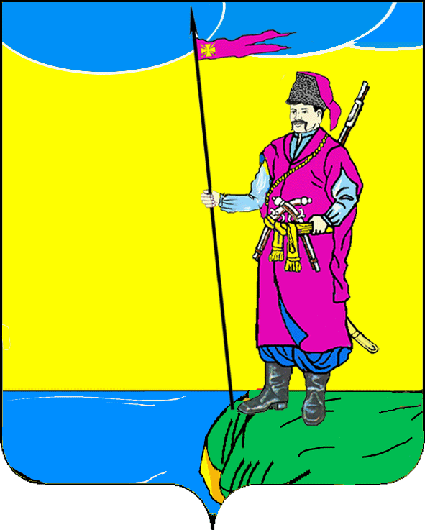 АДМИНИСТРАЦИЯ ПЛАСТУНОВСКОГО СЕЛЬСКОГО ПОСЕЛЕНИЯ ДИНСКОГО РАЙОНАПОСТАНОВЛЕНИЕАктуальная редакция(изменения № 217 от 12.11.2019 г.; № 24 от 07.02.2020 г.; № 255 от 13.11.2020 г.; № 289 от 21.12.2020 г; № 263 от 12.11.2021 г.; № 302 от 24.12.2021 г) от 17.11.2017 г.	 									№ 276станица ПластуновскаяОб утверждении муниципальной программы Пластуновского сельского поселения Динского района«Обеспечение безопасности населения»Срок реализации муниципальной программы 2018-2024 год	В соответствии с  Федеральным законом от 06.10.2003 №131-ФЗ «Об общих принципах организации местного самоуправления в Российской Федерации», а также постановлением администрации Пластуновского сельского поселения Динского района от 1 августа 2014 года № 257 «Об утверждении Порядка принятия решения о разработке, формирования, реализации и оценки эффективности реализации муниципальных программ муниципального образования Пластуновское сельское поселение Динского района» (в редакции с изменениями), п о с т а н о в л я ю:1. Утвердить муниципальную программу Пластуновского сельского поселения Динского района «Обеспечение безопасности населения» (прилагается).2. Опубликовать настоящее постановление в газете «Пластуновские известия».3. Контроль  исполнения настоящего постановления оставляю за собой.4. Постановление вступает в силу с 1 января 2018 года, но не ранее дня его официального опубликования и вступления в силу решения Совета Пластуновского сельского поселения Динского района «О бюджете Пластуновского сельского поселения Динского района на 2018 год».Глава администрации Пластуновскогосельского поселения								С.К. ОлейникМуниципальная программа  Пластуновского сельского поселения Динского района«Обеспечение безопасности населения»ПАСПОРТмуниципальной программы Пластуновского сельского поселения Динского района«Обеспечение безопасности населения»1. Характеристика текущего состояния и основные проблемы в сфере реализации муниципальной программыОдним из направлений реализации муниципальной программы является предупреждение развития и ликвидация последствий на территории поселения чрезвычайных ситуаций, стихийных бедствий, осуществление обеспечения защиты населения, территорий и объектов жизнеобеспечения от угроз природного и техногенного характера.В последнее время происходит усиление взаимовлияния природных и техногенных опасностей. Проблема их взаимодействия - одна из самых мало разработанных в мировой практике. Актуальна она и для Пластуновского сельского поселения, поскольку поселение не защищено от природных и техногенных опасностей. В условиях сохранения высокого уровня угрозы природного и техногенного характера, негативных последствий чрезвычайных ситуаций для устойчивого социально-экономического развития Пластуновского сельского поселения одним из важных элементов обеспечения национальной безопасности России является повышение защиты населения, территорий и потенциально опасных объектов.Географическое и климатическое положение Пластуновского сельского поселения, находящегося в  от  Краснодара, большая антропогенная нагрузка, наличие промышленных объектов, относящихся к потенциально опасным, существенно повышают риски возникновения на территории поселения чрезвычайных ситуаций и природного и техногенного характера, что влечет за собой не только экономический ущерб от аварий, катастроф, но и значительные человеческие жертвы.Достичь высокого уровня эффективности аварийно-спасательных работ возможно только комплексными мерами:увеличение количества аварийно-спасательных формирований (подразделений, отрядов) на территории края;оснащение соответствующей аварийно-спасательной техникой, оборудованием, снаряжением, которые отвечают мировым стандартам, заключают в себе передовые технологии спасательного дела, имеются в достатке в каждом подразделении;обучение и повышение уровня подготовки спасателей.Предполагается, что муниципальная программа станет одним из инструментов, который позволит значительно снизить человеческие жертвы при чрезвычайных ситуациях, повысит оперативность реагирования на них.На территории поселения наблюдается высокий уровень угрозы возникновения чрезвычайных ситуаций природного и техногенного характера. К стихийным бедствиям, наносящим значительный ущерб экономике поселения, относятся сильные ветры и ливни, смерчи, град, ураган, обледенение, а также интенсивное выпадение мокрого снега и гололед. 	Значительную опасность для окружающей среды и населения представляют потенциально опасные объекты. На территории края эксплуатируется 761 потенциально опасный промышленный объект, из них 338 являются химически опасными. Стихийные бедствия, связанные с опасными природными явлениями, и техногенные аварии представляют существенную угрозу для безопасности граждан, экономики поселения и, как следствие, для устойчивого развития и национальной безопасности.Важно не просто констатировать сложные ситуации, а научиться предотвращать их, своевременно прогнозировать возникновение чрезвычайных ситуаций, своевременно доводить информацию об угрозе возникновения или возникновения чрезвычайных ситуаций до руководителей предприятий и населения. Иметь запас материальных средств для ликвидации чрезвычайных ситуаций природного и техногенного характера, а также при ведении или вследствие ведения военных действий.Опыт работы по предупреждению чрезвычайных ситуаций и ликвидации последствий стихийных бедствий, аварий и катастроф свидетельствует о том, что решение задач по снижению риска их возникновения и величины ущерба экономике и экологии, уменьшению числа жертв среди населения во многом зависит от уровня подготовки и обучения всех категорий населения в области защиты от чрезвычайных ситуаций природного и техногенного характера и пожарной безопасности, в том числе руководящего состава и специалистов поселения.Обеспечение необходимого уровня пожарной безопасности и минимизация потерь вследствие пожаров являются важными факторами устойчивого социально-экономического развития поселения.Проводимая работа по реализации мероприятий по организации первичных мер противопожарной безопасности позволила снизить пожароопасную обстановку в поселении, а также повысить пожарную безопасность социально значимых объектов образования, здравоохранения, культуры, расположенных в поселении.Важнейший показатель эффективности действий пожарной охраны - время оперативного реагирования (с момента сообщения о пожаре до его локализации и ликвидации). Его сокращение непосредственно влияет на последствия пожара (сокращение числа погибших, пострадавших, а также уменьшение материального ущерба), поэтому на территории поселения образовано муниципальное подразделение пожарной охраны.В поселении не все социально значимые объекты оснащены системами пожарной автоматики, а темпы прироста таких систем весьма низкие.Для снижения среднего времени оперативного реагирования пожарной охраны требуется реализация комплекса мер, включающих оснащение противопожарных служб современными средствами связи для обеспечения координации их деятельности, межведомственного взаимодействия при тушении пожаров и спасении людей, строительство пожарных депо.Анализ информации о чрезвычайных ситуациях на территории Краснодарского края и поселения с учетом структуры угроз и динамики их изменений свидетельствует о том, что стихийные бедствия, связанные с опасными природными явлениями, и техногенные аварии являются основными источниками чрезвычайных ситуаций и представляют существенную угрозу для безопасности граждан, экономики поселения.Важно не просто констатировать сложные ситуации, а научиться предотвращать их, опираясь на систему оперативной оценки всех факторов, определяющих вероятность и масштабность риска.Своевременное оповещение населения об угрозе возникновения чрезвычайных ситуаций является одной из основных задач как органов управления и сил единой государственной системы предупреждения и ликвидации чрезвычайных ситуаций так и органов местной администрации. 	Существующая аппаратура, на которой базируется система оповещения населения в поселении, разрабатывалась в 70-е годы, монтировалась в 80-е годы, со сроком службы 10 лет. Сеть каналов связи Российской Федерации за последние 10 лет претерпела существенные изменения и переходит на цифровые каналы для передачи потоков информации. Имеющаяся в поселении аппаратура для работы по этим каналам не приспособлена, и через 2 года встанет серьезная проблема по использованию существующих каналов связи. Необходимо проводить мероприятия по замене существующей аппаратуры на аппаратуру нового поколения.В условиях быстро развивающейся чрезвычайной ситуации основными факторами обеспечения безопасности населения являются заблаговременное оповещение населения об угрозе и доведение информации о ее характере.Выполнение мероприятий муниципальной программы, направленных на снижение рисков возникновения чрезвычайных ситуаций путем проведения предупредительных мероприятий, будет способствовать защите населения и территорий поселения от чрезвычайных ситуаций природного и техногенного характера.2. Цели, задачи и целевые показатели, сроки и этапы реализации муниципальной программыЦелями муниципальной программы являются:-предупреждение чрезвычайных ситуаций на территории поселения, стихийных бедствий, эпидемий и ликвидации их последствий;-снижение размера ущерба и потерь от чрезвычайных ситуаций на территории поселения;-совершенствование системы обеспечения пожарной безопасности в Пластуновском сельском поселении;-обеспечению безопасности людей на водных объектах;-повышение безопасности населения Пластуновского сельского поселения и снижение социально-экономического ущерба от чрезвычайных ситуаций и происшествий путем создания технических и технологических условий для повышения обоснованности, качества и скорости принятия управленческих решенийЗадачами муниципальной программы являются:-организация и проведение аварийно-спасательных и других неотложных работ при чрезвычайных ситуациях в Пластуновском сельском поселении, а также поддержание общественного порядка в ходе их проведения;-создание, хранение и восполнение резерва материальных ресурсов для ликвидации чрезвычайных ситуаций в Пластуновском сельском поселении;-обучение населения действиям в чрезвычайных ситуациях;-обучение должностных лиц и специалистов территориальной подсистемы единой государственной системы предупреждения и ликвидации чрезвычайных ситуаций способам защиты и действиям в чрезвычайных ситуациях;-реализация мероприятий по совершенствованию противопожарной защиты объектов, в том числе обеспечению пожарно-технической продукцией и обучению мерам пожарной безопасности работников муниципальных бюджетных и казенных учреждений;-совершенствование системы предупреждения и ликвидации последствий чрезвычайных ситуаций в Пластуновском сельском поселении, включая поддержку в состоянии постоянной готовности к использованию систем оповещения населения об опасности;-своевременное оповещение и информирование населения, в том числе с использованием специализированных технических средств оповещения и информирования населения в местах массового пребывания людей, об угрозе возникновения чрезвычайных ситуаций;-привлечение негосударственных организаций, объединений и граждан к укреплению правопорядкаСрок реализации муниципальной программы - 2018 - 2024 годы.ЦЕЛИ, ЗАДАЧИ И ЦЕЛЕВЫЕ ПОКАЗАТЕЛИ МУНИЦИПАЛЬНОЙ ПРОГРАММЫПластуновского сельского поселения Динского района«Безопасность населения»3. Перечень и краткое описание подпрограммЦели и задачи муниципальной программы реализуются в рамках 3 подпрограмм в период с 2018 по 2024 годы:1. Подпрограмма «Мероприятия по предупреждению и ликвидации чрезвычайных ситуаций, стихийных бедствий и их последствий в Пластуновском сельском поселении» Подпрограмма направлена на: предупреждение развития и ликвидацию последствий чрезвычайных ситуаций, стихийных бедствий в обеспечении защиты населения, территорий и объектов жизнеобеспечения поселения от угроз природного и техногенного характера. на совершенствование системы предупреждения и ликвидации последствий чрезвычайных ситуаций в Пластуновском сельском поселении, включая поддержку в состоянии постоянной готовности к использованию систем оповещения населения об опасности;своевременное оповещение и информирование населения, в том числе с использованием специализированных технических средств оповещения и информирования населения в местах массового пребывания людей, об угрозе возникновения чрезвычайных ситуаций.2. Подпрограмма «Пожарная безопасность в Пластуновском сельском поселении».Подпрограмма направлена на:Реализация первичных мер пожарной безопасности;создание и развитие системы добровольных пожарных подразделений;реализацию приоритетных мероприятий по обеспечению пожарной безопасности учреждений социальной сферы Пластуновского сельского поселения.3. Подпрограмма «Мероприятия по обеспечению безопасности людей на водных объектах в Пластуновском сельском поселении» Подпрограмма направлена на обеспечению безопасности людей на водных объектах поселения.4. Обоснование ресурсного обеспечения муниципальной программыФинансирование мероприятий муниципальной программы предусматривается осуществлять за счет средств местного бюджетов.Объем финансовых ресурсов, предусмотренных на реализацию муниципальной программы, составляет  912,8 тыс. рублей, в том числе по годам:   Расчет ресурсного обеспечения выполнен на основании смет расходов, бюджетных смет, коммерческих предложений.Объемы финансирования муниципальной программы могут уточняться в соответствии с решениями о бюджете Пластуновского сельского поселения Динского района и законом Краснодарского края о краевом бюджете.5. Методика оценки эффективности реализации муниципальной программы5.1. Оценка эффективности реализации муниципальной программы проводится ежегодно. Результаты оценки эффективности реализации муниципальной программы представляются ее координатором в составе ежегодного доклада о ходе реализации муниципальной программы и оценке эффективности ее реализации.5.2. Оценка эффективности реализации муниципальной программы осуществляется в два этапа.5.2.1. На первом этапе осуществляется оценка эффективности реализации каждой из подпрограмм, ведомственных целевых программ, основных мероприятий, входящих в состав муниципальной программы, и включает:оценку степени реализации мероприятий подпрограмм (ведомственных целевых программ, основных мероприятий) и достижения ожидаемых непосредственных результатов их реализации;оценку степени соответствия запланированному уровню расходов;оценку эффективности использования финансовых средств;оценку степени достижения целей и решения задач подпрограмм, ведомственных целевых программ, основных мероприятий, входящих в муниципальную программу (далее - оценка степени реализации подпрограммы (ведомственной целевой программы, основного мероприятия);5.2.2. На втором этапе осуществляется оценка эффективности реализации муниципальной программы в целом, включая оценку степени достижения целей и решения задач муниципальной программы.5.3. Оценка степени реализации мероприятий подпрограмм (ведомственных целевых программ, основных мероприятий) и достижения ожидаемых непосредственных результатов их реализации5.3.1. Степень реализации мероприятий оценивается для каждой подпрограммы, как доля мероприятий выполненных в полном объеме по следующей формуле:СРм = Мв / М, где:									(1)СРм - степень реализации мероприятий;Мв - количество мероприятий, выполненных в полном объеме, из числа мероприятий, запланированных к реализации в отчетном году;М - общее количество мероприятий, запланированных к реализации в отчетном году.5.3.2. Мероприятие может считаться выполненным в полном объеме при достижении следующих результатов:- мероприятие, результаты которого оцениваются на основании числовых (в абсолютных или относительных величинах) значений показателя непосредственного результата реализации мероприятия (далее - результат), считается выполненным в полном объеме, если фактически достигнутое его значение составляет не менее 95% от запланированного и не хуже, чем значение показателя результата, достигнутое в году, предшествующем отчетному, с учетом корректировки объемов финансирования по мероприятию.Выполнение данного условия подразумевает, что в случае, если степень достижения показателя результата составляет менее 100%, проводится сопоставление значений показателя результата, достигнутого в отчетном году, со значением данного показателя результата, достигнутого в году, предшествующем отчетному. В случае ухудшения значения показателя результата по сравнению с предыдущим периодом (то есть при снижении значения показателя результата, желаемой тенденцией развития которого является рост, и при росте значения показателя результата, желаемой тенденцией развития которого является снижение), проводится сопоставление темпов роста данного показателя результата с темпами роста объемов расходов по рассматриваемому мероприятию. При этом мероприятие может считаться выполненным только в случае, если темпы ухудшения значений показателя результата ниже темпов сокращения расходов на реализацию мероприятия (например, допускается снижение на 1% значения показателя результата, если расходы сократились не менее чем на 1% в отчетном году по сравнению с годом, предшествующим отчетному.В том случае, когда для описания результатов реализации мероприятия используется несколько показателей, для оценки степени реализации мероприятия используется среднее арифметическое значение отношений фактических значений показателей к запланированным значениям, выраженное в процентах.- мероприятие, предусматривающее оказание муниципальных услуг (выполнение работ) на основании муниципальных заданий, финансовое обеспечение которых осуществляется за счет средств бюджета поселения, считается выполненным в полном объеме в случае выполнения сводных показателей муниципальных заданий по объему (качеству) муниципальных услуг (работ) в соответствии с:соглашением о порядке и условиях предоставления субсидии на финансовое обеспечение выполнения муниципального задания, заключаемого муниципальным бюджетным или муниципальным автономным учреждением муниципального образования Пластуновское сельское поселение Динского района;показателями бюджетной сметы муниципального казенного учреждения муниципального образования Пластуновское сельское поселение Динского района.- по иным мероприятиям результаты реализации могут оцениваться как достижение или не достижение качественного результата.5.4. Оценка степени соответствия запланированному уровню расходов.5.4.1. Степень соответствия запланированному уровню расходов оценивается для каждой подпрограммы как отношение фактически произведенных в отчетном году расходов на их реализацию к плановым значениям по следующей формуле:ССуз = Зф / Зп, где:									(2)ССуз - степень соответствия запланированному уровню расходов;Зф - фактические расходы на реализацию подпрограммы (ведомственной целевой программы, основного мероприятия) в отчетном году;Зп - объемы финансовых средств, предусмотренные на реализацию соответствующей подпрограммы (ведомственной целевой программы, основного мероприятия) на отчетный год в соответствии с действующей на момент проведения оценки эффективности реализации редакцией муниципальной программы.5.4.2. С учетом специфики конкретной муниципальной программы в методике оценки эффективности реализации муниципальной программы предусматриваются в составе показателя «степень соответствия запланированному уровню расходов» либо бюджетные расходы, либо расходы из всех источников (при наличии внебюджетных средств).5.5. Оценка эффективности использования финансовых средств.5.5.1. Эффективность использования финансовых средств рассчитывается для каждой подпрограммы  как отношение степени реализации мероприятий к степени соответствия запланированному уровню расходов по следующей формуле:Эис = СРм / ССуз, где:								(3)Эис - эффективность использования финансовых средств;СРм - степень реализации мероприятий (1);ССуз - степень соответствия запланированному уровню расходов (2).5.6 Оценка степени достижения целей и решения задач подпрограммы. 5.6.1. Для оценки степени достижения целей и решения задач  подпрограммы определяется степень достижения плановых значений каждого целевого показателя, характеризующего цели и задачи подпрограммы.5.6.2. Степень достижения планового значения целевого показателя рассчитывается по следующим формулам:для целевых показателей, желаемой тенденцией развития которых является увеличение значений:СДп/ппз = ЗПп/пф / ЗПп/пп,							(4)для целевых показателей, желаемой тенденцией развития которых является снижение значений:СДп/ппз = ЗПп/пп / ЗПп/пф, где:						(4-1)СДп/ппз - степень достижения планового значения целевого показателя подпрограммы (ведомственной целевой программы, основного мероприятия);ЗПп/пф - значение целевого показателя подпрограммы (ведомственной целевой программы, основного мероприятия) фактически достигнутое на конец отчетного периода;ЗПп/пп - плановое значение целевого показателя подпрограммы (ведомственной целевой программы, основного мероприятия).5.6.3. Степень реализации подпрограммы  рассчитывается по формуле:СРп/п = (СДп/ппз1 + СДп/ппз2 + …+ СДп/ппзn) / n, где:			 (5)СРп/п - степень реализации подпрограммы (ведомственной целевой программы, основного мероприятия);СДп/ппз - степень достижения планового значения целевого показателя подпрограммы (ведомственной целевой программы, основного мероприятия) ((4), (4-1);n - количество целевых показателей подпрограммы (ведомственной целевой программы, основного мероприятия).При использовании данной формулы в случаях, если СДп/ппз >1, его значение принимается равным 1.При оценке степени реализации подпрограммы (ведомственной целевой программы, основного мероприятия) координатором муниципальной программы могут определяться коэффициенты значимости отдельных целевых показателей. При использовании коэффициентов значимости приведенная выше формула преобразуется в следующую:СРп/п = СДп/ппз1*k1 + СДп/ппз2*k2 + …+ СДп/ппзn*ki, где:	(5-1)k1, k2, …, ki – коэффициенты значимости целевых показателей (удельный вес, отражающий значимость целевого показателя). Сумма коэффициентов значимости равна 1;i – количество коэффициентов значимости (равно количеству целевых показателей).5.7. Оценка эффективности реализации подпрограммы.5.7.1. Эффективность реализации подпрограммы  оценивается в зависимости от значений оценки степени реализации подпрограммы и оценки эффективности использования финансовых средств по следующей формуле:ЭРп/п = СРп/п * Эис, где:								 (6)ЭРп/п - эффективность реализации подпрограммы (ведомственной целевой программы, основного мероприятия);СРп/п - степень реализации подпрограммы (ведомственной целевой программы, основного мероприятия) ((5) или (5-1));Эис - эффективность использования финансовых средств (3).6.2. Эффективность реализации подпрограммы (ведомственной целевой программы, основного мероприятия) признается высокой в случае, если значение ЭРп/п составляет не менее 0,90.Эффективность реализации подпрограммы (ведомственной целевой программы, основного мероприятия) признается средней в случае, если значение ЭРп/п составляет не менее 0,80.Эффективность реализации подпрограммы (ведомственной целевой программы, основного мероприятия) признается удовлетворительной в случае, если значение ЭРп/п составляет не менее 0,70.В остальных случаях эффективность реализации подпрограммы (ведомственной целевой программы, основного мероприятия) признается неудовлетворительной.5.8. Оценка степени достижения целей и решения задач муниципальной программы.5.8.1. Для оценки степени достижения целей и решения задач (далее - степень реализации) муниципальной программы определяется степень достижения плановых значений каждого целевого показателя, характеризующего цели и задачи муниципальной программы.5.8.2. Степень достижения планового значения целевого показателя, характеризующего цели и задачи муниципальной программы, рассчитывается по следующим формулам:для целевых показателей, желаемой тенденцией развития которых является увеличение значений:СДмппз = ЗПмпф / ЗПмпп,								(7)для целевых показателей, желаемой тенденцией развития которых является снижение значений:СДмппз = ЗПмпп / ЗПмпф, где:						(7-1)СДмппз - степень достижения планового значения целевого показателя, характеризующего цели и задачи муниципальной программы;ЗПмпф - значение целевого показателя, характеризующего цели и задачи муниципальной программы, фактически достигнутое на конец отчетного периода;ЗПмпп - плановое значение целевого показателя, характеризующего цели и задачи муниципальной программы.5.8.3. Степень реализации муниципальной программы рассчитывается по формуле:СРмп = (СДмппз1 + СДмппз2 + … + СДмппзm) / m, где:			(8)СРмп - степень реализации муниципальной программы;СДмппз - степень достижения планового значения целевого показателя, характеризующего цели и задачи муниципальной программы ((7), (7-1));m - количество целевых показателей, характеризующих цели и задачи муниципальной программы.При использовании данной формулы в случаях, если СДмппз>1, его значение принимается равным 1.При оценке степени реализации муниципальной программы координатором муниципальной программы могут определяться коэффициенты значимости отдельных целевых показателей. При использовании коэффициентов значимости приведенная выше формула преобразуется в следующую:СРмп = СДмппз1*k1 + СДмппз2*k2 + …+ СДмппзm*ki, где:	 (8-1)k1, k2, …, ki – коэффициенты значимости целевых показателей (удельный вес, отражающий значимость целевого показателя). Сумма коэффициентов значимости равна 1;i – количество коэффициентов значимости (равно количеству целевых показателей).5.9. Оценка эффективности реализации муниципальной программы5.9.1. Эффективность реализации муниципальной программы оценивается в зависимости от значений оценки степени реализации муниципальной программы и оценки эффективности реализации входящих в нее подпрограмм по следующей формуле:ЭРмп = 0,5*СРмп + 0,5*(ЭРп/п1*k1 + ЭРп/п2*k2 + … + ЭРп/пj*kj), где:ЭРмп - эффективность реализации муниципальной программы;СРмп - степень реализации муниципальной программы ((8), (8-1));ЭРп/п - эффективность реализации подпрограммы (ведомственной целевой программы, основного мероприятия) (6);k1, k2, …, kj - коэффициенты значимости подпрограммы (ведомственной целевой программы, основного мероприятия) для достижения целей муниципальной программы, определяемый в методике оценки эффективности реализации муниципальной программы ее координатором. По умолчанию коэффициент значимости определяется по формуле:kj = Фj / Ф, где:Фj - объем фактических расходов (кассового исполнения) на реализацию j-той подпрограммы (ведомственной целевой программы, основного мероприятия) в отчетном году;Ф - объем фактических расходов (кассового исполнения) на реализацию муниципальной программы.5.9.2. Эффективность реализации муниципальной программы признается высокой в случае, если значение ЭРмп составляет не менее 0,90.Эффективность реализации муниципальной программы признается средней в случае, если значение ЭРмп, составляет не менее 0,80.Эффективность реализации муниципальной программы признается удовлетворительной в случае, если значение ЭРмп составляет не менее 0,70.В остальных случаях эффективность реализации муниципальной программы признается неудовлетворительной.6. Механизм реализации муниципальной программы и контроль за ее выполнениемТекущее управление муниципальной программы осуществляет отдел ЖКХ, земельных и имущественных отношений администрации Пластуновского сельского поселения Динского района (далее - координатор муниципальной программы).Координатор муниципальной программы в процессе реализации муниципальной программы:обеспечивает проведение общественных обсуждений по проекту муниципальной программы;представляет в финансовый отдел администрации Пластуновского сельского поселения отчетность, необходимую для осуществления контроля за реализацией муниципальной программы;обеспечивает государственную регистрацию муниципальной программы в федеральном государственном реестре документов стратегического планирования в порядке и сроки, установленные Правительством Российской Федерации, с учетом требований законодательства Российской Федерации о государственной, коммерческой, служебной и иной охраняемой законом тайне;обеспечивает разработку муниципальной программы, ее согласование с участниками муниципальной программы;формирует структуру муниципальной программы и перечень участников муниципальной программы;организует реализацию муниципальной программы, координацию участников муниципальной программы;разрабатывает в пределах своих полномочий проекты муниципальных правовых актов, необходимых для выполнения муниципальной программы;принимает решение о необходимости внесения в установленном порядке изменений в муниципальную программу;несет ответственность за достижение целевых показателей муниципальной программы;осуществляет подготовку предложений по объемам и источникам финансирования реализации муниципальной программы на основании предложений участников муниципальной программы;осуществляет мониторинг реализации муниципальной программы и анализ отчетности, представляемой участниками муниципальной программы;участвует в привлечении средств краевого бюджета для выполнения мероприятий муниципальной программы;разрабатывает формы отчетности для участников муниципальной программы, необходимые для осуществления контроля за выполнением муниципальной программы, устанавливает сроки их предоставления;ежегодно проводит оценку эффективности муниципальной программы;готовит ежегодный доклад о ходе реализации муниципальной программы и оценке эффективности ее реализации (далее – доклад о ходе реализации муниципальной программы);представляет ежегодный доклад о ходе реализации муниципальной программы до 1 марта года, следующего за отчетным, в финансовый отдел администрации Пластуновского сельского поселения;организует информационную и разъяснительную работу, направленную на освещение целей и задач муниципальной программы в печатных средствах массовой информации, на официальном сайте;обеспечивает размещение на официальном сайте утвержденной муниципальной программы в актуальной редакции, а также информации о ходе реализации и достигнутых результатах муниципальной программы;осуществляет иные полномочия, установленные программой.Действие муниципальной программы прекращается по выполнению в установленные в ней сроки мероприятий подпрограмм, а также при досрочном их выполнении.Муниципальный заказчик:заключает муниципальные контракты в установленном законодательством порядке согласно Федеральному закону от 5 апреля 2013 года № 44-ФЗ «О контрактной системе в сфере закупок товаров, работ, услуг для обеспечения государственных и муниципальных нужд»;проводит анализ выполнения мероприятия;несет ответственность за нецелевое и неэффективное использование выделенных в распоряжение бюджетных средств;осуществляет согласование с участниками муниципальной программы (подпрограммы) возможных  сроков выполнения мероприятия, предложений по объемам и источникам финансирования;формирует бюджетные заявки на финансирование мероприятия подпрограммы, а также осуществляет иные полномочия, установленные муниципальной программой (подпрограммой).Главный распорядитель (распределитель) бюджетных средств в пределах полномочий, установленных бюджетным законодательством Российской Федерации:обеспечивает результативность, адресность и целевой характер использования бюджетных средств, в соответствии с утвержденными ему бюджетными ассигнованиями и лимитами бюджетных обязательств;осуществляет иные полномочия, установленные бюджетным законодательством Российской Федерации.Исполнитель:обеспечивает реализацию мероприятия и проводит анализ его выполнения;представляет координатору муниципальной программы (подпрограммы) отчетность о результатах выполнения мероприятия подпрограммы ежеквартально, до 10 числа, следующего за отчетным периодом;осуществляет иные полномочия, установленные муниципальной программой (подпрограммой).Контроль за ходом выполнения муниципальной программы осуществляет администрация Пластуновского сельского поселения Динского района.Начальник отдела ЖКХ, земельных и имущественных отношенийадминистрации Пластуновскогосельского поселения								К.Г.ЗименкоПодпрограмма «Мероприятия по  предупреждению и ликвидации чрезвычайных ситуаций, стихийных бедствий и их последствий в Пластуновском сельском поселении» муниципальной программы Пластуновского сельского поселения Динского района «Обеспечение безопасности населения»Паспорт
подпрограммы «Мероприятия по предупреждению и ликвидации чрезвычайных ситуаций, стихийных бедствий и их последствий в Пластуновском сельском поселении» муниципальной программы Пластуновского сельского поселения Динского района «Обеспечение безопасности населения»1. Характеристика текущего состояния и основные проблемы в сфере реализации муниципальной подпрограммыОдним из направлений реализации подпрограммы является предупреждение развития и ликвидация последствий на территории поселения чрезвычайных ситуаций, стихийных бедствий, обеспечение защиты населения, территорий и объектов жизнеобеспечения от угроз природного и техногенного характера.В последнее время происходит усиление взаимовлияния природных и техногенных опасностей. Проблема их взаимодействия - одна из самых мало разработанных в мировой практике. Актуальна она как для Краснодарского края, так и для поселения поскольку здесь совмещено большое количество и природных, и техногенных опасностей. В условиях сохранения высокого уровня угрозы природного и техногенного характера, негативных последствий чрезвычайных ситуаций для устойчивого социально-экономического развития поселения одним из важных элементов обеспечения национальной безопасности России является повышение защиты населения, территорий и потенциально опасных объектов.По своему географическому положению, климатическим факторам, геоморфологическому и геотектоническому строению Краснодарский край является единственным регионом России, в котором зарегистрированы все проявления опасных геологических процессов: повышенная сейсмическая опасность, оползни, обвалы, селевые потоки, снежные лавины, карсты, подтопление, переработка берегов морей и рек. Кроме того, Краснодарский край несет большую антропогенную нагрузку, широко развит туризм. На территории края также располагается ряд промышленных объектов, относящихся к категории потенциально опасных. Сложившийся уровень безопасности определяется величиной риска как от возможных катастроф (природных и техногенных), так и от вяло протекающих негативных процессов, со временем приводящих к взрывам (экологические проблемы, социальные конфликты).Все эти факторы существенно повышают риски возникновения на территории поселения чрезвычайных ситуаций и природного, и техногенного характера, что может повлечь за собой не только экономический ущерб от аварий, катастроф, но и значительные человеческие жертвы.Предполагается, что подпрограмма станет одним из инструментов, который позволит значительно снизить человеческие жертвы при чрезвычайных ситуациях, повысить оперативность реагирования на них, сократить экономический ущерб, будет способствовать реализации приоритетных задач социально-экономического развития поселения.На территории поселения наблюдается высокий уровень угрозы возникновения чрезвычайных ситуаций природного и техногенного характера. К стихийным бедствиям, наносящим значительный ущерб экономике поселения, относятся сильные ветры и ливни, смерчи, град, ураган, обледенение, а также интенсивное выпадение мокрого снега и гололед. Важно не просто констатировать сложные ситуации, а научиться предотвращать их, своевременно прогнозировать возникновение чрезвычайных ситуаций, иметь современную систему управления силами и средствами в чрезвычайных ситуациях, своевременно доводить информацию об угрозе возникновения или возникновения чрезвычайных ситуаций до руководителей организаций  и населения. Необходимо создать запас материальных средств для ликвидации чрезвычайных ситуаций природного и техногенного характера, а также при ведении или вследствие ведения военных действий.Опыт работы по предупреждению чрезвычайных ситуаций и ликвидации последствий стихийных бедствий, аварий и катастроф свидетельствует о том, что решение задач по снижению риска их возникновения и величины ущерба экономике и экологии, уменьшению числа жертв среди населения во многом зависит от уровня подготовки и обучения всех категорий населения в области защиты от чрезвычайных ситуаций природного и техногенного характера и пожарной безопасности, в том числе руководящего состава и специалистов поселения.Одним из основных направлений деятельности по повышению уровня защищенности жизни и здоровья людей, имущества граждан, организаций и государства от опасностей, возникающих при ведении военных действий, вследствие этих действий, а также при возникновении чрезвычайных ситуаций природного и техногенного характера, пожаров и опасностей на водных объектах является объединение усилий исполнительных органов государственной власти Краснодарского края, органов местного самоуправления муниципальных образований Краснодарского края и руководителей организаций по развитию системы обучения различных категорий населения Краснодарского края в сфере  защиты от чрезвычайных ситуаций. 2. Цели, задачи и целевые показатели, сроки и этапыреализации подпрограммыЦелями подпрограммы являются:предупреждение чрезвычайных ситуаций на территории поселения, стихийных бедствий, эпидемий и ликвидации их последствий.снижение размера ущерба и потерь от чрезвычайных ситуаций.Основными задачами подпрограммы являются:организация и осуществление на муниципальном уровне мероприятий по  защите населения и территории поселения;подготовка и содержание в готовности необходимых сил и средств для защиты населения и территорий от чрезвычайных ситуаций;организация и проведение аварийно-спасательных и других неотложных работ при чрезвычайных ситуациях, а также поддержание общественного порядка в ходе их проведения;содействие устойчивому функционированию организаций в чрезвычайных ситуациях;создание, хранение и восполнение резерва материальных ресурсов для ликвидации чрезвычайных ситуаций;сбор и обмен информацией в области защиты населения и территорий от чрезвычайных ситуаций;обучение населения способам защиты и действиям в чрезвычайных ситуациях;обучение должностных лиц и специалистов  территориальной подсистемы единой государственной системы предупреждения и ликвидации чрезвычайных ситуаций способам защиты и действиям в чрезвычайных ситуациях;пропаганда знаний в области защиты населения и территорий от чрезвычайных ситуаций.Сроки реализации подпрограммы: 2018 - 2024 годыЦели, задачи и целевые показатели подпрограммы «Мероприятия по предупреждению и ликвидации чрезвычайных ситуаций, стихийных бедствий и их последствий в Пластуновском сельском поселении» муниципальной программы Пластуновского сельского поселения Динского района «Безопасность населения»3. Перечень мероприятий подпрограммы(тыс.рублей)4. Обоснование ресурсного обеспечения подпрограммыФинансирование мероприятий подпрограммы предусматривается за счет средств местного бюджета.Объем бюджетных ассигнований на 2018-2024 годы составляет 680,4 тыс. рублей, в том числе по годам:2018 год - 5,0 тыс. рублей;2019 год - 1,0 тыс. рублей;2020 год – 168,0 тыс. рублей;2021 год – 117,5 тыс. рублей;2022 год – 127,5 тыс. рублей;2023 год – 130,7 тыс. рублей;2024 год – 130,7 тыс. рублей.Расчет ресурсного обеспечения выполнен на основании смет расходов, бюджетных смет, коммерческих предложений.В ходе реализации подпрограммы отдельные мероприятия, объемы и источники их финансирования могут корректироваться на основе анализа полученных результатов и с учетом реальных возможностей местного бюджета.5. Механизм реализации муниципальной программы и контроль за ее выполнениемТекущее управление подпрограммой осуществляет ее координатор - отдел ЖКХ, земельных и имущественных отношений администрации Пластуновского сельского поселения Динского района.Координатор подпрограммы:обеспечивает разработку и реализацию подпрограммы, её согласование с участниками подпрограммы;организует работу по достижению целевых показателей подпрограммы;вносит координатору программы предложения о внесении в установленном порядке изменений в подпрограмму и несет ответственность за достижение целевых показателей подпрограммы;осуществляет подготовку предложений по объемам и источникам финансирования реализации подпрограммы на основании предложений участников подпрограммы;осуществляет мониторинг реализации подпрограммы;представляет координатору программы ежеквартально, до 15 числа месяца, следующего за отчетным периодом (за исключением отчетного периода за год), отчетность по объемам финансирования и расходования средств на реализацию подпрограммы;ежегодно, до 20 февраля года, следующего за отчетным, представляет информацию о ходе реализации подпрограммы для формирования доклада о ходе реализации муниципальной программы и оценке эффективности ее реализации; осуществляет иные полномочия, установленные муниципальной программой и подпрограммой.Муниципальный заказчик:заключает муниципальные контракты в установленном законодательством порядке согласно Федеральному закону от 5 апреля 2013 года № 44-ФЗ «О контрактной системе в сфере закупок товаров, работ, услуг для обеспечения государственных и муниципальных нужд». Проведение работ по ремонту и благоустройству памятников осуществляется в соответствии с требованиями Федерального закона от 25.06.2002 № 73-ФЗ «Об объектах культурного наследия (памятниках истории и культуры) народов Российской Федерации», Закона Краснодарского края от 6 февраля . N 558-КЗ «Об объектах культурного наследия (памятниках истории и культуры) народов Российской Федерации, расположенных на территории Краснодарского края».проводит анализ выполнения мероприятия;несет ответственность за нецелевое и неэффективное использование выделенных в распоряжение бюджетных средств;осуществляет согласование с координатором подпрограммы возможных сроков выполнения мероприятия, предложений по объемам и источникам финансирования;формирует бюджетные заявки на финансирование мероприятия подпрограммы, а также осуществляет иные полномочия, установленные подпрограммой и программой.Главный распорядитель (распределитель) бюджетных средств в пределах полномочий, установленных бюджетным законодательством Российской Федерации:обеспечивает результативность, адресность и целевой характер использования бюджетных средств, в соответствии с утвержденными ему бюджетными ассигнованиями и лимитами бюджетных обязательств;осуществляет иные полномочия, установленные бюджетным законодательством Российской Федерации.Исполнитель:обеспечивает реализацию мероприятия и проводит анализ его выполнения;представляет отчетность координатору подпрограммы о результатах выполнения мероприятия подпрограммы ежеквартально до 10 числа, следующего за отчетным периодом;осуществляет иные полномочия, установленные муниципальной программой и подпрограммой.Контроль за ходом выполнения подпрограммы в рамках контроля за выполнением муниципальной программы осуществляет администрация Пластуновского сельского поселения Динского района.Начальник отдела ЖКХ, земельных и имущественных отношений администрации Пластуновского сельского поселения					К.Г.ЗименкоПодпрограмма«Пожарная безопасность в Пластуновском сельском поселении»муниципальной программы Пластуновского сельского поселенияДинского района «Обеспечение безопасности населения»Паспорт
подпрограммы «Пожарная безопасность в Пластуновском сельском поселении» муниципальной программы Пластуновского сельского поселения Динского района «Обеспечение безопасности населения»1. Характеристика текущего состояния и основные проблемы в сфере реализации муниципальной подпрограммыОбеспечение необходимого уровня пожарной безопасности, организация первичных мер противопожарной безопасности  и минимизация потерь вследствие пожаров являются важными факторами устойчивого социально-экономического развития поселения.Проводимая работа, позволила снизить пожароопасную обстановку в поселении, а также:повысить пожарную безопасность социально значимых объектов поселения, расположенных в удаленных от пожарных подразделений населенных пунктах.Анализ проводимых мероприятий в области пожарной безопасности в целом свидетельствует о недостаточной координации, необходимой для развития сил и средств обнаружения и тушения пожаров. Недостаточное информационное, техническое и технологическое обеспечение служб экстренного реагирования не позволяет обеспечить устойчивое снижение основных показателей риска пожаров для населения, территорий и конкретных объектов.Важнейший показатель эффективности действий пожарной охраны - время оперативного реагирования (с момента сообщения о пожаре до его локализации и ликвидации). Его сокращение непосредственно влияет на последствия пожара (сокращение числа погибших, пострадавших, а также уменьшение материального ущерба), а это связано с организацией в поселении муниципальной пожарной части.Основными направлениями мероприятий подпрограммы, которые смогут обеспечить уменьшение рисков пожаров в поселении, являются:оптимизация финансовых и материальных ресурсов федеральных органов государственной власти, органов государственной власти Краснодарского края, местных администраций  и организаций, направляемых на решение проблем пожарной безопасности;строительство и оснащение современными техническими средствами пожарных депо в первую очередь в населенных пунктах, на территории которых отсутствуют подразделения пожарной охраны;развитие материально-технической базы профессиональных пожарных подразделений;создание и развитие системы добровольных пожарных подразделений.Основными преимуществами программно-целевого метода в решении обозначенных в подпрограмме проблем можно считать комплексный подход к решению проблемы повышения эффективности системы обеспечения пожарной безопасности в поселении. Цели, задачи и основные направления реализации подпрограммы позволяют учесть значительное число факторов, влияющих на эффективность подпрограммы, и в рамках финансирования определить приоритетность тех или иных направлений деятельности.Целесообразность и преимущество использования программно-целевого метода обусловлены необходимостью достижения наиболее оптимальных качественных и количественных результатов в ходе реализации подпрограммы при сохранении эффективности в выборе способов решения стоящих проблем. В связи с этим использование системного и комплексного подхода позволит обеспечить достижение наибольшего эффекта в повышении эффективности системы обеспечения пожарной безопасности в поселении.2. Цели, задачи и целевые показатели, сроки и этапыреализации подпрограммыЦель подпрограммы - совершенствование системы обеспечения пожарной безопасности в поселении.Для достижения цели подпрограммы необходимо решить основные задачи:развитие материально-технической базы противопожарных подразделений и их оснащение новыми средствами спасения и пожаротушения, обнаружения пожаров и оповещения населения поселения;реализация мероприятий по совершенствованию противопожарной защиты объектов, в том числе обеспечению пожарно-технической продукцией и обучению мерам пожарной безопасности работников муниципальных бюджетных и казенных учреждений на территории поселения.При выполнении намеченных в подпрограмме мероприятий предполагается обеспечить устойчивую тенденцию к снижению пожарных рисков, создать эффективную скоординированную систему обеспечения пожарной безопасности, укрепить материально-техническую базу функционирования различных видов пожарной охраны.Реализация подпрограммы рассчитана на срок с 2018 года по 2024 год.Цели, задачи и целевые показатели подпрограммы «Пожарная безопасностьв Пластуновском сельском поселении» муниципальной программы Пластуновского сельского поселения Динского района «Безопасность населения»3. Перечень мероприятий подпрограммы(тыс. рублей)4. Обоснование ресурсного обеспечения подпрограммыРеализацию подпрограммы предусматривается осуществлять за счет средств местного бюджета.Общий объем финансирования подпрограммы составит 255,0 тыс. рублей, в том числе по годам:2018 год - 5,0 тыс. рублей;2019 год - 50,0 тыс. рублей;2020 год - 0,0 тыс. рублей;2021 год – 50,0 тыс. рублей;2022 год – 50,0 тыс. рублей;2023 год – 50,0 тыс. рублей;2024 год – 50,0 тыс. рублей;5. Механизм реализации муниципальной программы и контроль за ее выполнениемТекущее управление подпрограммой осуществляет ее координатор - отдел ЖКХ, земельных и имущественных отношений администрации Пластуновского сельского поселения Динского района.Координатор подпрограммы:обеспечивает разработку и реализацию подпрограммы, её согласование с участниками подпрограммы;организует работу по достижению целевых показателей подпрограммы;вносит координатору программы предложения о внесении в установленном порядке изменений в подпрограмму и несет ответственность за достижение целевых показателей подпрограммы;осуществляет подготовку предложений по объемам и источникам финансирования реализации подпрограммы на основании предложений участников подпрограммы;осуществляет мониторинг реализации подпрограммы;представляет координатору программы ежеквартально, до 15 числа месяца, следующего за отчетным периодом (за исключением отчетного периода за год), отчетность по объемам финансирования и расходования средств на реализацию подпрограммы;ежегодно, до 20 февраля года, следующего за отчетным, представляет информацию о ходе реализации подпрограммы для формирования доклада о ходе реализации муниципальной программы и оценке эффективности ее реализации; осуществляет иные полномочия, установленные муниципальной программой и подпрограммой.Муниципальный заказчик:заключает муниципальные контракты в установленном законодательством порядке согласно Федеральному закону от 5 апреля 2013 года № 44-ФЗ «О контрактной системе в сфере закупок товаров, работ, услуг для обеспечения государственных и муниципальных нужд». Проведение работ по ремонту и благоустройству памятников осуществляется в соответствии с требованиями Федерального закона от 25.06.2002 № 73-ФЗ «Об объектах культурного наследия (памятниках истории и культуры) народов Российской Федерации», Закона Краснодарского края от 6 февраля . N 558-КЗ «Об объектах культурного наследия (памятниках истории и культуры) народов Российской Федерации, расположенных на территории Краснодарского края».проводит анализ выполнения мероприятия;несет ответственность за нецелевое и неэффективное использование выделенных в распоряжение бюджетных средств;осуществляет согласование с координатором подпрограммы возможных сроков выполнения мероприятия, предложений по объемам и источникам финансирования;формирует бюджетные заявки на финансирование мероприятия подпрограммы, а также осуществляет иные полномочия, установленные подпрограммой и программой.Главный распорядитель (распределитель) бюджетных средств в пределах полномочий, установленных бюджетным законодательством Российской Федерации:обеспечивает результативность, адресность и целевой характер использования бюджетных средств, в соответствии с утвержденными ему бюджетными ассигнованиями и лимитами бюджетных обязательств;осуществляет иные полномочия, установленные бюджетным законодательством Российской Федерации.Исполнитель:обеспечивает реализацию мероприятия и проводит анализ его выполнения;представляет отчетность координатору подпрограммы о результатах выполнения мероприятия подпрограммы ежеквартально до 10 числа, следующего за отчетным периодом;осуществляет иные полномочия, установленные муниципальной программой и подпрограммой.Контроль за ходом выполнения подпрограммы в рамках контроля за выполнением муниципальной программы осуществляет администрация Пластуновского сельского поселения Динского района.Начальник отдела ЖКХ, земельных и имущественных отношенийадминистрации Пластуновскогосельского поселения								К.Г.ЗименкоПодпрограмма«Мероприятия по обеспечению безопасности людей на водных объектах в Пластуновском сельском поселении» муниципальной программы Пластуновского сельского поселения Динского района «Обеспечение безопасности населения»Паспорт
подпрограммы «Мероприятия по обеспечению безопасности людей на водных объектах в Пластуновском сельском поселении» муниципальной программы Пластуновского сельского поселения Динского района «Обеспечение безопасности населения»1. Характеристика текущего состояния и основные проблемы в сфере реализации муниципальной подпрограммыПри наличии имеющихся на территории Пластуновского сельского поселения водных объектов, в особенности р. 3-я Кочеты, назревает необходимость  правильного и эффективного использования имеющихся водных объектов в границах Пластуновского сельского поселения.В рамках реализации Федерального закона от 06.10.2003 г. № 131-ФЗ «Об общих организации местного самоуправления в Российской Федерации» становится важным участие в обеспечении безопасности охраны жизни граждан при использовании водных объектов. С этой целью возникает необходимость проведения мероприятий направленных на  улучшение ситуации по безопасности людей и охране их жизни на водных объектах.2. Цели, задачи и целевые показатели, сроки и этапыреализации подпрограммыПодпрограмма разработана в целях обеспечения безопасности людей  при  использовании водных объектов в границах Пластуновского сельского поселения Динского района. Обеспечения необходимых условий для безопасного использования водных объектов.Для этого необходимо решение следующих задач: -обеспечение проводимых мероприятий по повышению безопасности и  улучшению охраны жизни и здоровья людей;-создания условий для безопасной деятельности водных объектов.Сроки реализации подпрограммы: 2018 - 2024 годы.Цели, задачи и целевые показатели подпрограммы «Мероприятия по обеспечению безопасности людей на водных объектах в Пластуновском сельском поселении» муниципальной программы Пластуновского сельского поселения Динского района «Безопасность населения»3. Перечень мероприятий подпрограммы(тыс. рублей)4. Обоснование ресурсного обеспечения подпрограммыРеализация подпрограммы предусматривается за счет средств местного бюджета.Общий объем финансирования подпрограммы составляет 27,4 тыс. рублей, в том числе по годам:2018 год - 5,0 тыс. рублей;2019 год - 5,0 тыс. рублей;2020 год - 0,0 тыс. рублей;2021 год – 8,4 тыс. рублей;2022 год – 5,0 тыс. рублей;2023 год – 2,0 тыс. рублей;2024 год – 2,0 тыс. рублей;5. Механизм реализации муниципальной подпрограммы и контроль за ее выполнениемТекущее управление подпрограммой осуществляет ее координатор - отдел ЖКХ,  земельных и имущественных отношений администрации Пластуновского сельского поселения Динского района.Координатор подпрограммы:обеспечивает разработку и реализацию подпрограммы, её согласование с участниками подпрограммы;организует работу по достижению целевых показателей подпрограммы;вносит координатору программы предложения о внесении в установленном порядке изменений в подпрограмму и несет ответственность за достижение целевых показателей подпрограммы;осуществляет подготовку предложений по объемам и источникам финансирования реализации подпрограммы на основании предложений участников подпрограммы;осуществляет мониторинг реализации подпрограммы;представляет координатору программы ежеквартально, до 15 числа месяца, следующего за отчетным периодом (за исключением отчетного периода за год), отчетность по объемам финансирования и расходования средств на реализацию подпрограммы;ежегодно, до 20 февраля года, следующего за отчетным, представляет информацию о ходе реализации подпрограммы для формирования доклада о ходе реализации муниципальной программы и оценке эффективности ее реализации; осуществляет иные полномочия, установленные муниципальной программой и подпрограммой.Муниципальный заказчик:заключает муниципальные контракты в установленном законодательством порядке согласно Федеральному закону от 5 апреля 2013 года № 44-ФЗ «О контрактной системе в сфере закупок товаров, работ, услуг для обеспечения государственных и муниципальных нужд». Проведение работ по ремонту и благоустройству памятников осуществляется в соответствии с требованиями Федерального закона от 25.06.2002 № 73-ФЗ «Об объектах культурного наследия (памятниках истории и культуры) народов Российской Федерации», Закона Краснодарского края от 6 февраля . N 558-КЗ «Об объектах культурного наследия (памятниках истории и культуры) народов Российской Федерации, расположенных на территории Краснодарского края».проводит анализ выполнения мероприятия;несет ответственность за нецелевое и неэффективное использование выделенных в распоряжение бюджетных средств;осуществляет согласование с координатором подпрограммы возможных сроков выполнения мероприятия, предложений по объемам и источникам финансирования;формирует бюджетные заявки на финансирование мероприятия подпрограммы, а также осуществляет иные полномочия, установленные подпрограммой и программой.Главный распорядитель (распределитель) бюджетных средств в пределах полномочий, установленных бюджетным законодательством Российской Федерации:обеспечивает результативность, адресность и целевой характер использования бюджетных средств, в соответствии с утвержденными ему бюджетными ассигнованиями и лимитами бюджетных обязательств;осуществляет иные полномочия, установленные бюджетным законодательством Российской Федерации.Исполнитель:обеспечивает реализацию мероприятия и проводит анализ его выполнения;представляет отчетность координатору подпрограммы о результатах выполнения мероприятия подпрограммы ежеквартально до 10 числа, следующего за отчетным периодом;осуществляет иные полномочия, установленные муниципальной программой и подпрограммой.Контроль за ходом выполнения подпрограммы в рамках контроля за выполнением муниципальной программы осуществляет Администрация Пластуновского сельского поселения Динского района.Начальник отдела ЖКХ, земельных и имущественных отношенийадминистрации Пластуновскогосельского поселения								К.Г.ЗименкоПРИЛОЖЕНИЕ УТВЕРЖДЕНАпостановлением администрации Пластуновского сельского поселения Динского районаот 17.11.2017 г. № 276Координатор муниципальной программыотдел ЖКХ,  земельных и имущественных отношений администрации Пластуновского сельского поселения ДинскогорайонаКоординаторы подпрограмм муниципальной программыотдел ЖКХ,  земельных и имущественных отношений администрации Пластуновского сельского поселения ДинскогорайонаУчастники муниципальной программыАдминистрация Пластуновского сельского поселения Динского района,Общий отдел администрации Пластуновского сельского поселения Динского района,муниципальное казённое учреждение «Обеспечение хозяйственного обслуживания Пластуновского сельского поселения»,муниципальное общество с ограниченной ответственностью «Пластуновское ЖКХ»Подпрограммы муниципальной программы1. подпрограмма «Мероприятия по  предупреждению и ликвидации чрезвычайных ситуаций, стихийных бедствий и их последствий в Пластуновском сельском поселении»2. подпрограмма «Пожарная безопасность в Пластуновском сельском поселении»3. подпрограмма «Мероприятия по обеспечению безопасности людей на водных объектах в Пластуновском сельском поселении»Ведомственные целевые программыне предусмотреныЦели муниципальной программыпредупреждение чрезвычайных ситуаций, пожаров и несчастных случаев на водных объектах на территории поселенияЗадачи муниципальной программыреализация мероприятий по предупреждению и ликвидации ЧС, пожаров и несчастных случаев на водных объектахПеречень целевых показателей муниципальной программыохват населения и организаций края техническими средствами оповещения об угрозе возникновения чрезвычайных ситуаций;увеличение степени оснащенности противопожарным оборудованием;обучение работников учреждений мерам пожарной безопасности;обеспечение учреждений системами видеонаблюдения, в том числе, разработка проектно-сметной документации;оборудование "уголков" безопасности;Этапы и сроки реализациимуниципальной программы2018 - 2024 годыЭтапы не предусмотреныОбъемы бюджетных ассигнований муниципальной программыобъем финансовых ресурсов, предусмотренных на реализацию муниципальной программы, составляет из средств местного бюджета 912,8 тыс. рублей, в том числе по годам:2018 год –  15,0 тыс. рублей;2019 год –  56,0 тыс. рублей;2020 год – 168,0 тыс. рублей;2021 год – 125,9 тыс. рублей;2022 год – 182,5 тыс. рублей;2023 год – 182,7 тыс. рублей;2024 год – 182,7 тыс. рублей;в том числе по подпрограммам муниципальной программы:объем финансирования подпрограммы «Мероприятия предупреждению и ликвидации чрезвычайных ситуаций, стихийных бедствий и их последствий в Пластуновском сельском поселении» из средств местного бюджета составит 680,4 тыс. рублей, в том числе по годам:2018 год - 5,0 тыс. рублей;2019 год - 1,0 тыс. рублей;2020 год – 168,0 тыс. рублей;2021 год – 117,5 тыс. рублей;2022 год – 127,5 тыс. рублей;2023 год – 130,7 тыс. рублей;2024 год – 130,7 тыс. рублей;объем финансирования подпрограммы «Пожарная безопасность в Пластуновском сельском поселении» из средств местного бюджета составит 205,0 тыс. рублей, в том числе по годам:2018 год - 5,0 тыс. рублей;2019 год - 50,0 тыс. рублей;2020 год - 0,0 тыс. рублей;2021 год –0,0 тыс. рублей;2022 год – 50,0 тыс. рублей;2023 год – 50,0 тыс. рублей;2024 год – 50,0 тыс. рублей;объем финансирования подпрограммы «Мероприятия по обеспечению безопасности людей на водных объектах в Пластуновском сельском поселении» из средств местного бюджета составит 27,4 тыс. рублей, в том числе по годам:2018 год - 5,0 тыс. рублей;2019 год - 5,0 тыс. рублей;2020 год - 0,0 тыс. рублей;2021 год – 8,4 тыс. рублей;2022 год – 5,0 тыс. рублей;2023 год – 2,0 тыс. рублей;2024 год – 2,0 тыс. рублей.Контроль за выполнениеммуниципальной программыАдминистрация Пластуновского сельского поселения Динского района№п/пНаименование целевого показателяЕдиницаизмеренияСтатус*Значение показателейЗначение показателейЗначение показателейЗначение показателейЗначение показателейЗначение показателейЗначение показателей№п/пНаименование целевого показателяЕдиницаизмеренияСтатус*201820192020202120222023202412345678910111.Муниципальная программа «Безопасность населения»Муниципальная программа «Безопасность населения»Муниципальная программа «Безопасность населения»Муниципальная программа «Безопасность населения»Муниципальная программа «Безопасность населения»Муниципальная программа «Безопасность населения»Муниципальная программа «Безопасность населения»Муниципальная программа «Безопасность населения»Муниципальная программа «Безопасность населения»Муниципальная программа «Безопасность населения»Цели: предупреждение чрезвычайных ситуаций, пожаров и несчастных случаев на водных объектах на территории поселенияЦели: предупреждение чрезвычайных ситуаций, пожаров и несчастных случаев на водных объектах на территории поселенияЦели: предупреждение чрезвычайных ситуаций, пожаров и несчастных случаев на водных объектах на территории поселенияЦели: предупреждение чрезвычайных ситуаций, пожаров и несчастных случаев на водных объектах на территории поселенияЦели: предупреждение чрезвычайных ситуаций, пожаров и несчастных случаев на водных объектах на территории поселенияЦели: предупреждение чрезвычайных ситуаций, пожаров и несчастных случаев на водных объектах на территории поселенияЦели: предупреждение чрезвычайных ситуаций, пожаров и несчастных случаев на водных объектах на территории поселенияЦели: предупреждение чрезвычайных ситуаций, пожаров и несчастных случаев на водных объектах на территории поселенияЦели: предупреждение чрезвычайных ситуаций, пожаров и несчастных случаев на водных объектах на территории поселенияЦели: предупреждение чрезвычайных ситуаций, пожаров и несчастных случаев на водных объектах на территории поселенияЗадачи: реализация мероприятий по предупреждению и ликвидации ЧС, пожаров и несчастных случаев на водных объектахЗадачи: реализация мероприятий по предупреждению и ликвидации ЧС, пожаров и несчастных случаев на водных объектахЗадачи: реализация мероприятий по предупреждению и ликвидации ЧС, пожаров и несчастных случаев на водных объектахЗадачи: реализация мероприятий по предупреждению и ликвидации ЧС, пожаров и несчастных случаев на водных объектахЗадачи: реализация мероприятий по предупреждению и ликвидации ЧС, пожаров и несчастных случаев на водных объектахЗадачи: реализация мероприятий по предупреждению и ликвидации ЧС, пожаров и несчастных случаев на водных объектахЗадачи: реализация мероприятий по предупреждению и ликвидации ЧС, пожаров и несчастных случаев на водных объектахЗадачи: реализация мероприятий по предупреждению и ликвидации ЧС, пожаров и несчастных случаев на водных объектахЗадачи: реализация мероприятий по предупреждению и ликвидации ЧС, пожаров и несчастных случаев на водных объектахЗадачи: реализация мероприятий по предупреждению и ликвидации ЧС, пожаров и несчастных случаев на водных объектах1.1Снижение количества ЧС, пожаров и несчастных случаев на водахед261815151515152.Подпрограммы муниципальной программыПодпрограммы муниципальной программыПодпрограммы муниципальной программыПодпрограммы муниципальной программыПодпрограммы муниципальной программыПодпрограммы муниципальной программыПодпрограммы муниципальной программыПодпрограммы муниципальной программыПодпрограммы муниципальной программыПодпрограммы муниципальной программы2.1Подпрограмма «Мероприятия по  предупреждению и ликвидации чрезвычайных ситуаций, стихийных бедствий и их последствий в Пластуновском сельском поселении»Подпрограмма «Мероприятия по  предупреждению и ликвидации чрезвычайных ситуаций, стихийных бедствий и их последствий в Пластуновском сельском поселении»Подпрограмма «Мероприятия по  предупреждению и ликвидации чрезвычайных ситуаций, стихийных бедствий и их последствий в Пластуновском сельском поселении»Подпрограмма «Мероприятия по  предупреждению и ликвидации чрезвычайных ситуаций, стихийных бедствий и их последствий в Пластуновском сельском поселении»Подпрограмма «Мероприятия по  предупреждению и ликвидации чрезвычайных ситуаций, стихийных бедствий и их последствий в Пластуновском сельском поселении»Подпрограмма «Мероприятия по  предупреждению и ликвидации чрезвычайных ситуаций, стихийных бедствий и их последствий в Пластуновском сельском поселении»Подпрограмма «Мероприятия по  предупреждению и ликвидации чрезвычайных ситуаций, стихийных бедствий и их последствий в Пластуновском сельском поселении»Подпрограмма «Мероприятия по  предупреждению и ликвидации чрезвычайных ситуаций, стихийных бедствий и их последствий в Пластуновском сельском поселении»Подпрограмма «Мероприятия по  предупреждению и ликвидации чрезвычайных ситуаций, стихийных бедствий и их последствий в Пластуновском сельском поселении»Подпрограмма «Мероприятия по  предупреждению и ликвидации чрезвычайных ситуаций, стихийных бедствий и их последствий в Пластуновском сельском поселении»Цель: предупреждение чрезвычайных ситуаций на территории поселения, стихийных бедствий, эпидемий и ликвидации их последствий; снижение размера ущерба и потерь от чрезвычайных ситуаций на территории поселения;Цель: предупреждение чрезвычайных ситуаций на территории поселения, стихийных бедствий, эпидемий и ликвидации их последствий; снижение размера ущерба и потерь от чрезвычайных ситуаций на территории поселения;Цель: предупреждение чрезвычайных ситуаций на территории поселения, стихийных бедствий, эпидемий и ликвидации их последствий; снижение размера ущерба и потерь от чрезвычайных ситуаций на территории поселения;Цель: предупреждение чрезвычайных ситуаций на территории поселения, стихийных бедствий, эпидемий и ликвидации их последствий; снижение размера ущерба и потерь от чрезвычайных ситуаций на территории поселения;Цель: предупреждение чрезвычайных ситуаций на территории поселения, стихийных бедствий, эпидемий и ликвидации их последствий; снижение размера ущерба и потерь от чрезвычайных ситуаций на территории поселения;Цель: предупреждение чрезвычайных ситуаций на территории поселения, стихийных бедствий, эпидемий и ликвидации их последствий; снижение размера ущерба и потерь от чрезвычайных ситуаций на территории поселения;Цель: предупреждение чрезвычайных ситуаций на территории поселения, стихийных бедствий, эпидемий и ликвидации их последствий; снижение размера ущерба и потерь от чрезвычайных ситуаций на территории поселения;Цель: предупреждение чрезвычайных ситуаций на территории поселения, стихийных бедствий, эпидемий и ликвидации их последствий; снижение размера ущерба и потерь от чрезвычайных ситуаций на территории поселения;Цель: предупреждение чрезвычайных ситуаций на территории поселения, стихийных бедствий, эпидемий и ликвидации их последствий; снижение размера ущерба и потерь от чрезвычайных ситуаций на территории поселения;Цель: предупреждение чрезвычайных ситуаций на территории поселения, стихийных бедствий, эпидемий и ликвидации их последствий; снижение размера ущерба и потерь от чрезвычайных ситуаций на территории поселения;Задача: -организация и проведение аварийно-спасательных и других неотложных работ при чрезвычайных ситуациях в Пластуновском сельском поселении, а также поддержание общественного порядка в ходе их проведения;-создание, хранение и восполнение резерва материальных ресурсов для ликвидации чрезвычайных ситуаций в Пластуновском сельском поселении;-обучение населения действиям в чрезвычайных ситуациях;-обучение должностных лиц и специалистов территориальной подсистемы единой государственной системы предупреждения и ликвидации чрезвычайных ситуаций способам защиты и действиям в чрезвычайных ситуациях;Задача: -организация и проведение аварийно-спасательных и других неотложных работ при чрезвычайных ситуациях в Пластуновском сельском поселении, а также поддержание общественного порядка в ходе их проведения;-создание, хранение и восполнение резерва материальных ресурсов для ликвидации чрезвычайных ситуаций в Пластуновском сельском поселении;-обучение населения действиям в чрезвычайных ситуациях;-обучение должностных лиц и специалистов территориальной подсистемы единой государственной системы предупреждения и ликвидации чрезвычайных ситуаций способам защиты и действиям в чрезвычайных ситуациях;Задача: -организация и проведение аварийно-спасательных и других неотложных работ при чрезвычайных ситуациях в Пластуновском сельском поселении, а также поддержание общественного порядка в ходе их проведения;-создание, хранение и восполнение резерва материальных ресурсов для ликвидации чрезвычайных ситуаций в Пластуновском сельском поселении;-обучение населения действиям в чрезвычайных ситуациях;-обучение должностных лиц и специалистов территориальной подсистемы единой государственной системы предупреждения и ликвидации чрезвычайных ситуаций способам защиты и действиям в чрезвычайных ситуациях;Задача: -организация и проведение аварийно-спасательных и других неотложных работ при чрезвычайных ситуациях в Пластуновском сельском поселении, а также поддержание общественного порядка в ходе их проведения;-создание, хранение и восполнение резерва материальных ресурсов для ликвидации чрезвычайных ситуаций в Пластуновском сельском поселении;-обучение населения действиям в чрезвычайных ситуациях;-обучение должностных лиц и специалистов территориальной подсистемы единой государственной системы предупреждения и ликвидации чрезвычайных ситуаций способам защиты и действиям в чрезвычайных ситуациях;Задача: -организация и проведение аварийно-спасательных и других неотложных работ при чрезвычайных ситуациях в Пластуновском сельском поселении, а также поддержание общественного порядка в ходе их проведения;-создание, хранение и восполнение резерва материальных ресурсов для ликвидации чрезвычайных ситуаций в Пластуновском сельском поселении;-обучение населения действиям в чрезвычайных ситуациях;-обучение должностных лиц и специалистов территориальной подсистемы единой государственной системы предупреждения и ликвидации чрезвычайных ситуаций способам защиты и действиям в чрезвычайных ситуациях;Задача: -организация и проведение аварийно-спасательных и других неотложных работ при чрезвычайных ситуациях в Пластуновском сельском поселении, а также поддержание общественного порядка в ходе их проведения;-создание, хранение и восполнение резерва материальных ресурсов для ликвидации чрезвычайных ситуаций в Пластуновском сельском поселении;-обучение населения действиям в чрезвычайных ситуациях;-обучение должностных лиц и специалистов территориальной подсистемы единой государственной системы предупреждения и ликвидации чрезвычайных ситуаций способам защиты и действиям в чрезвычайных ситуациях;Задача: -организация и проведение аварийно-спасательных и других неотложных работ при чрезвычайных ситуациях в Пластуновском сельском поселении, а также поддержание общественного порядка в ходе их проведения;-создание, хранение и восполнение резерва материальных ресурсов для ликвидации чрезвычайных ситуаций в Пластуновском сельском поселении;-обучение населения действиям в чрезвычайных ситуациях;-обучение должностных лиц и специалистов территориальной подсистемы единой государственной системы предупреждения и ликвидации чрезвычайных ситуаций способам защиты и действиям в чрезвычайных ситуациях;Задача: -организация и проведение аварийно-спасательных и других неотложных работ при чрезвычайных ситуациях в Пластуновском сельском поселении, а также поддержание общественного порядка в ходе их проведения;-создание, хранение и восполнение резерва материальных ресурсов для ликвидации чрезвычайных ситуаций в Пластуновском сельском поселении;-обучение населения действиям в чрезвычайных ситуациях;-обучение должностных лиц и специалистов территориальной подсистемы единой государственной системы предупреждения и ликвидации чрезвычайных ситуаций способам защиты и действиям в чрезвычайных ситуациях;Задача: -организация и проведение аварийно-спасательных и других неотложных работ при чрезвычайных ситуациях в Пластуновском сельском поселении, а также поддержание общественного порядка в ходе их проведения;-создание, хранение и восполнение резерва материальных ресурсов для ликвидации чрезвычайных ситуаций в Пластуновском сельском поселении;-обучение населения действиям в чрезвычайных ситуациях;-обучение должностных лиц и специалистов территориальной подсистемы единой государственной системы предупреждения и ликвидации чрезвычайных ситуаций способам защиты и действиям в чрезвычайных ситуациях;Задача: -организация и проведение аварийно-спасательных и других неотложных работ при чрезвычайных ситуациях в Пластуновском сельском поселении, а также поддержание общественного порядка в ходе их проведения;-создание, хранение и восполнение резерва материальных ресурсов для ликвидации чрезвычайных ситуаций в Пластуновском сельском поселении;-обучение населения действиям в чрезвычайных ситуациях;-обучение должностных лиц и специалистов территориальной подсистемы единой государственной системы предупреждения и ликвидации чрезвычайных ситуаций способам защиты и действиям в чрезвычайных ситуациях;2.1.1Площадь территории, на которой проведены инженерные (иные) мероприятия  по предотвращению угроз или ликвидации  чрезвычайных ситуацийга1,51,5000002.1.2Страхование от возможных последствий ЧС при эксплуатации ГТСШт.00777772.2Подпрограмма «Пожарная безопасность в Пластуновском сельском поселении»Подпрограмма «Пожарная безопасность в Пластуновском сельском поселении»Подпрограмма «Пожарная безопасность в Пластуновском сельском поселении»Подпрограмма «Пожарная безопасность в Пластуновском сельском поселении»Подпрограмма «Пожарная безопасность в Пластуновском сельском поселении»Подпрограмма «Пожарная безопасность в Пластуновском сельском поселении»Подпрограмма «Пожарная безопасность в Пластуновском сельском поселении»Подпрограмма «Пожарная безопасность в Пластуновском сельском поселении»Подпрограмма «Пожарная безопасность в Пластуновском сельском поселении»Подпрограмма «Пожарная безопасность в Пластуновском сельском поселении»Цели: совершенствование системы обеспечения пожарной безопасности в Пластуновском сельском поселении;Цели: совершенствование системы обеспечения пожарной безопасности в Пластуновском сельском поселении;Цели: совершенствование системы обеспечения пожарной безопасности в Пластуновском сельском поселении;Цели: совершенствование системы обеспечения пожарной безопасности в Пластуновском сельском поселении;Цели: совершенствование системы обеспечения пожарной безопасности в Пластуновском сельском поселении;Цели: совершенствование системы обеспечения пожарной безопасности в Пластуновском сельском поселении;Цели: совершенствование системы обеспечения пожарной безопасности в Пластуновском сельском поселении;Цели: совершенствование системы обеспечения пожарной безопасности в Пластуновском сельском поселении;Цели: совершенствование системы обеспечения пожарной безопасности в Пластуновском сельском поселении;Цели: совершенствование системы обеспечения пожарной безопасности в Пластуновском сельском поселении;Задачи: реализация мероприятий по совершенствованию противопожарной защиты объектов, в том числе обеспечению пожарно-технической продукцией и обучению мерам пожарной безопасности работников муниципальных бюджетных и казенных учрежденийЗадачи: реализация мероприятий по совершенствованию противопожарной защиты объектов, в том числе обеспечению пожарно-технической продукцией и обучению мерам пожарной безопасности работников муниципальных бюджетных и казенных учрежденийЗадачи: реализация мероприятий по совершенствованию противопожарной защиты объектов, в том числе обеспечению пожарно-технической продукцией и обучению мерам пожарной безопасности работников муниципальных бюджетных и казенных учрежденийЗадачи: реализация мероприятий по совершенствованию противопожарной защиты объектов, в том числе обеспечению пожарно-технической продукцией и обучению мерам пожарной безопасности работников муниципальных бюджетных и казенных учрежденийЗадачи: реализация мероприятий по совершенствованию противопожарной защиты объектов, в том числе обеспечению пожарно-технической продукцией и обучению мерам пожарной безопасности работников муниципальных бюджетных и казенных учрежденийЗадачи: реализация мероприятий по совершенствованию противопожарной защиты объектов, в том числе обеспечению пожарно-технической продукцией и обучению мерам пожарной безопасности работников муниципальных бюджетных и казенных учрежденийЗадачи: реализация мероприятий по совершенствованию противопожарной защиты объектов, в том числе обеспечению пожарно-технической продукцией и обучению мерам пожарной безопасности работников муниципальных бюджетных и казенных учрежденийЗадачи: реализация мероприятий по совершенствованию противопожарной защиты объектов, в том числе обеспечению пожарно-технической продукцией и обучению мерам пожарной безопасности работников муниципальных бюджетных и казенных учрежденийЗадачи: реализация мероприятий по совершенствованию противопожарной защиты объектов, в том числе обеспечению пожарно-технической продукцией и обучению мерам пожарной безопасности работников муниципальных бюджетных и казенных учрежденийЗадачи: реализация мероприятий по совершенствованию противопожарной защиты объектов, в том числе обеспечению пожарно-технической продукцией и обучению мерам пожарной безопасности работников муниципальных бюджетных и казенных учреждений2.2.1Ремонт и обслуживание противопожарных гидрантовшт44033332.3.Подпрограмма «Мероприятия по обеспечению безопасности людей на водных объектах в Пластуновском сельском поселении»Подпрограмма «Мероприятия по обеспечению безопасности людей на водных объектах в Пластуновском сельском поселении»Подпрограмма «Мероприятия по обеспечению безопасности людей на водных объектах в Пластуновском сельском поселении»Подпрограмма «Мероприятия по обеспечению безопасности людей на водных объектах в Пластуновском сельском поселении»Подпрограмма «Мероприятия по обеспечению безопасности людей на водных объектах в Пластуновском сельском поселении»Подпрограмма «Мероприятия по обеспечению безопасности людей на водных объектах в Пластуновском сельском поселении»Подпрограмма «Мероприятия по обеспечению безопасности людей на водных объектах в Пластуновском сельском поселении»Подпрограмма «Мероприятия по обеспечению безопасности людей на водных объектах в Пластуновском сельском поселении»Подпрограмма «Мероприятия по обеспечению безопасности людей на водных объектах в Пластуновском сельском поселении»Подпрограмма «Мероприятия по обеспечению безопасности людей на водных объектах в Пластуновском сельском поселении»Цели: обеспечению безопасности людей на водных объектахЦели: обеспечению безопасности людей на водных объектахЦели: обеспечению безопасности людей на водных объектахЦели: обеспечению безопасности людей на водных объектахЦели: обеспечению безопасности людей на водных объектахЦели: обеспечению безопасности людей на водных объектахЦели: обеспечению безопасности людей на водных объектахЦели: обеспечению безопасности людей на водных объектахЦели: обеспечению безопасности людей на водных объектахЦели: обеспечению безопасности людей на водных объектахЗадачи: своевременное оповещение и информирование населения, в том числе с использованием специализированных технических средств оповещения и информирования населения в местах массового пребывания людейЗадачи: своевременное оповещение и информирование населения, в том числе с использованием специализированных технических средств оповещения и информирования населения в местах массового пребывания людейЗадачи: своевременное оповещение и информирование населения, в том числе с использованием специализированных технических средств оповещения и информирования населения в местах массового пребывания людейЗадачи: своевременное оповещение и информирование населения, в том числе с использованием специализированных технических средств оповещения и информирования населения в местах массового пребывания людейЗадачи: своевременное оповещение и информирование населения, в том числе с использованием специализированных технических средств оповещения и информирования населения в местах массового пребывания людейЗадачи: своевременное оповещение и информирование населения, в том числе с использованием специализированных технических средств оповещения и информирования населения в местах массового пребывания людейЗадачи: своевременное оповещение и информирование населения, в том числе с использованием специализированных технических средств оповещения и информирования населения в местах массового пребывания людейЗадачи: своевременное оповещение и информирование населения, в том числе с использованием специализированных технических средств оповещения и информирования населения в местах массового пребывания людейЗадачи: своевременное оповещение и информирование населения, в том числе с использованием специализированных технических средств оповещения и информирования населения в местах массового пребывания людейЗадачи: своевременное оповещение и информирование населения, в том числе с использованием специализированных технических средств оповещения и информирования населения в местах массового пребывания людей2.3.1Вывешено знаков безопасностишт4404444Годы реализации      Объем финансирования, тыс. рублей      Объем финансирования, тыс. рублей      Объем финансирования, тыс. рублей      Объем финансирования, тыс. рублей      Объем финансирования, тыс. рублейГоды реализацииВсегоВ разрезе и
источников  финансированияВ разрезе и
источников  финансированияВ разрезе и
источников  финансированияВ разрезе и
источников  финансированияГоды реализацииВсегоФедераль-ныйбюджетКраевой бюджетместный бюджетВнебюджет-ные источникиПодпрограмма «Мероприятия по  предупреждению и ликвидации чрезвычайных ситуаций, стихийных бедствий и их последствий в Пластуновском сельском поселении»Подпрограмма «Мероприятия по  предупреждению и ликвидации чрезвычайных ситуаций, стихийных бедствий и их последствий в Пластуновском сельском поселении»Подпрограмма «Мероприятия по  предупреждению и ликвидации чрезвычайных ситуаций, стихийных бедствий и их последствий в Пластуновском сельском поселении»Подпрограмма «Мероприятия по  предупреждению и ликвидации чрезвычайных ситуаций, стихийных бедствий и их последствий в Пластуновском сельском поселении»Подпрограмма «Мероприятия по  предупреждению и ликвидации чрезвычайных ситуаций, стихийных бедствий и их последствий в Пластуновском сельском поселении»Подпрограмма «Мероприятия по  предупреждению и ликвидации чрезвычайных ситуаций, стихийных бедствий и их последствий в Пластуновском сельском поселении»2018 год5,00,000,005,00,002019 год1,00,000,001,00,002020 год168,00,000,00168,00,002021 год117,50,000,00117,50,002022 год127,50,000,00127,50,002023 год130,70,000,00130,70,002024 год130,70,000,00130,70,00Всего по подпрограмме680,40,000,00680,40,00Подпрограмма ««Пожарная безопасность в Пластуновском сельском поселении»Подпрограмма ««Пожарная безопасность в Пластуновском сельском поселении»Подпрограмма ««Пожарная безопасность в Пластуновском сельском поселении»Подпрограмма ««Пожарная безопасность в Пластуновском сельском поселении»Подпрограмма ««Пожарная безопасность в Пластуновском сельском поселении»Подпрограмма ««Пожарная безопасность в Пластуновском сельском поселении»2018 год5,00,000,005,00,002019 год50,00,000,0050,00,002020 год0,00,000,000,00,002021 год0,00,000,000,00,002022 год50,00,000,0050,00,002023 год50,00,000,0050,00,002024 год50,00,000,0050,00,00Всего по подпрограмме205,00,000,00205,00,00Подпрограмма «Мероприятия по обеспечению безопасности людей на водных объектах в Пластуновском сельском поселении»Подпрограмма «Мероприятия по обеспечению безопасности людей на водных объектах в Пластуновском сельском поселении»Подпрограмма «Мероприятия по обеспечению безопасности людей на водных объектах в Пластуновском сельском поселении»Подпрограмма «Мероприятия по обеспечению безопасности людей на водных объектах в Пластуновском сельском поселении»Подпрограмма «Мероприятия по обеспечению безопасности людей на водных объектах в Пластуновском сельском поселении»Подпрограмма «Мероприятия по обеспечению безопасности людей на водных объектах в Пластуновском сельском поселении»2018 год5,00,000,005,00,002019 год5,00,000,005,00,002020 год0,00,000,000,00,002021 год8,40,000,008,40,002022 год5,00,000,005,00,002023 год2,00,000,002,00,002024 год2,00,000,002,00,00Всего по подпрограмме27,40,000,0027,40,00Общий объем финансирования по муниципальной программеОбщий объем финансирования по муниципальной программеОбщий объем финансирования по муниципальной программеОбщий объем финансирования по муниципальной программеОбщий объем финансирования по муниципальной программеОбщий объем финансирования по муниципальной программе2018 год15,00,000,0015,00,002019 год56,00,000,0056,00,002020 год168,00,000,00168,00,002021 год125,90,000,00125,90,002022 год182,50,000,00182,50,002023 год182,70,000,00182,70,002024 год182,70,000,00182,70,00Всего по муниципальной программе912,80,000,00912,80,00ПРИЛОЖЕНИЕ № 1к муниципальной программе Пластуновского сельского поселения Динского района«Обеспечение безопасности населения»Координатор подпрограммыотдел ЖКХ,  земельных и имущественных отношений администрации Пластуновского сельского поселения Динского районаУчастники подпрограммыотдел ЖКХ,  земельных и имущественных отношений администрации Пластуновского сельского поселения Динскогорайона,муниципальное казённое учреждение «Обеспечение хозяйственного обслуживания Пластуновского сельского поселения»,муниципальное общество с ограниченной ответственностью «Пластуновское ЖКХ»Цели подпрограммыпредупреждение чрезвычайных ситуаций в поселении, стихийных бедствий, эпидемий и ликвидации их последствий;снижение размера ущерба и потерь от чрезвычайных ситуаций в поселении;организация и проведение аварийно-спасательных и других неотложных работ при чрезвычайных ситуациях в поселении, а также поддержание общественного порядка в ходе их проведения;содействие устойчивому функционированию организаций в чрезвычайных ситуациях на территории поселенияЗадачи подпрограммы-организация и проведение аварийно-спасательных и других неотложных работ при чрезвычайных ситуациях в Пластуновском сельском поселении, а также поддержание общественного порядка в ходе их проведения;-создание, хранение и восполнение резерва материальных ресурсов для ликвидации чрезвычайных ситуаций в Пластуновском сельском поселении;-обучение населения действиям в чрезвычайных ситуациях;-обучение должностных лиц и специалистов территориальной подсистемы единой государственной системы предупреждения и ликвидации чрезвычайных ситуаций способам защиты и действиям в чрезвычайных ситуациях;Перечень целевых показателей подпрограммыПлощадь территории, на которой проведены инженерные (иные) мероприятия  по предотвращению угроз или ликвидации  чрезвычайных ситуацийЭтапы и сроки реализации подпрограммысроки реализации 2018 - 2024 годы, этапы не предусмотреныОбъемы бюджетных ассигнований подпрограммыОбъем бюджетных ассигнований на 2018-2024 годы  из средств местного бюджета составит 680,4 тыс. рублей, в том числе по годам:2018 год - 5,0 тыс. рублей;2019 год - 1,0 тыс. рублей;2020 год – 168,0 тыс. рублей;2021 год – 117,5 тыс. рублей;2022 год – 127,5 тыс. рублей;2023 год – 130,7 тыс. рублей;2024 год – 130,7 тыс. рублей№п/пНаименование целевого показателяНаименование целевого показателяЕдиницаизмеренияСтатус*Значение показателейЗначение показателейЗначение показателейЗначение показателейЗначение показателейЗначение показателейЗначение показателейЗначение показателейЗначение показателей№п/пНаименование целевого показателяНаименование целевого показателяЕдиницаизмеренияСтатус*20182019202020212021202220222023202412234567889910111Подпрограмма «Мероприятия по  предупреждению и ликвидации чрезвычайных ситуаций, стихийных бедствий и их последствий в Пластуновском сельском поселении»Подпрограмма «Мероприятия по  предупреждению и ликвидации чрезвычайных ситуаций, стихийных бедствий и их последствий в Пластуновском сельском поселении»Подпрограмма «Мероприятия по  предупреждению и ликвидации чрезвычайных ситуаций, стихийных бедствий и их последствий в Пластуновском сельском поселении»Подпрограмма «Мероприятия по  предупреждению и ликвидации чрезвычайных ситуаций, стихийных бедствий и их последствий в Пластуновском сельском поселении»Подпрограмма «Мероприятия по  предупреждению и ликвидации чрезвычайных ситуаций, стихийных бедствий и их последствий в Пластуновском сельском поселении»Подпрограмма «Мероприятия по  предупреждению и ликвидации чрезвычайных ситуаций, стихийных бедствий и их последствий в Пластуновском сельском поселении»Подпрограмма «Мероприятия по  предупреждению и ликвидации чрезвычайных ситуаций, стихийных бедствий и их последствий в Пластуновском сельском поселении»Подпрограмма «Мероприятия по  предупреждению и ликвидации чрезвычайных ситуаций, стихийных бедствий и их последствий в Пластуновском сельском поселении»Подпрограмма «Мероприятия по  предупреждению и ликвидации чрезвычайных ситуаций, стихийных бедствий и их последствий в Пластуновском сельском поселении»Подпрограмма «Мероприятия по  предупреждению и ликвидации чрезвычайных ситуаций, стихийных бедствий и их последствий в Пластуновском сельском поселении»Подпрограмма «Мероприятия по  предупреждению и ликвидации чрезвычайных ситуаций, стихийных бедствий и их последствий в Пластуновском сельском поселении»Подпрограмма «Мероприятия по  предупреждению и ликвидации чрезвычайных ситуаций, стихийных бедствий и их последствий в Пластуновском сельском поселении»Подпрограмма «Мероприятия по  предупреждению и ликвидации чрезвычайных ситуаций, стихийных бедствий и их последствий в Пластуновском сельском поселении»Цель: предупреждение чрезвычайных ситуаций на территории поселения, стихийных бедствий, эпидемий и ликвидации их последствий; снижение размера ущерба и потерь от чрезвычайных ситуаций на территории поселения;Цель: предупреждение чрезвычайных ситуаций на территории поселения, стихийных бедствий, эпидемий и ликвидации их последствий; снижение размера ущерба и потерь от чрезвычайных ситуаций на территории поселения;Цель: предупреждение чрезвычайных ситуаций на территории поселения, стихийных бедствий, эпидемий и ликвидации их последствий; снижение размера ущерба и потерь от чрезвычайных ситуаций на территории поселения;Цель: предупреждение чрезвычайных ситуаций на территории поселения, стихийных бедствий, эпидемий и ликвидации их последствий; снижение размера ущерба и потерь от чрезвычайных ситуаций на территории поселения;Цель: предупреждение чрезвычайных ситуаций на территории поселения, стихийных бедствий, эпидемий и ликвидации их последствий; снижение размера ущерба и потерь от чрезвычайных ситуаций на территории поселения;Цель: предупреждение чрезвычайных ситуаций на территории поселения, стихийных бедствий, эпидемий и ликвидации их последствий; снижение размера ущерба и потерь от чрезвычайных ситуаций на территории поселения;Цель: предупреждение чрезвычайных ситуаций на территории поселения, стихийных бедствий, эпидемий и ликвидации их последствий; снижение размера ущерба и потерь от чрезвычайных ситуаций на территории поселения;Цель: предупреждение чрезвычайных ситуаций на территории поселения, стихийных бедствий, эпидемий и ликвидации их последствий; снижение размера ущерба и потерь от чрезвычайных ситуаций на территории поселения;Цель: предупреждение чрезвычайных ситуаций на территории поселения, стихийных бедствий, эпидемий и ликвидации их последствий; снижение размера ущерба и потерь от чрезвычайных ситуаций на территории поселения;Цель: предупреждение чрезвычайных ситуаций на территории поселения, стихийных бедствий, эпидемий и ликвидации их последствий; снижение размера ущерба и потерь от чрезвычайных ситуаций на территории поселения;Цель: предупреждение чрезвычайных ситуаций на территории поселения, стихийных бедствий, эпидемий и ликвидации их последствий; снижение размера ущерба и потерь от чрезвычайных ситуаций на территории поселения;Цель: предупреждение чрезвычайных ситуаций на территории поселения, стихийных бедствий, эпидемий и ликвидации их последствий; снижение размера ущерба и потерь от чрезвычайных ситуаций на территории поселения;Цель: предупреждение чрезвычайных ситуаций на территории поселения, стихийных бедствий, эпидемий и ликвидации их последствий; снижение размера ущерба и потерь от чрезвычайных ситуаций на территории поселения;Задача: -организация и проведение аварийно-спасательных и других неотложных работ при чрезвычайных ситуациях в Пластуновском сельском поселении, а также поддержание общественного порядка в ходе их проведения;-создание, хранение и восполнение резерва материальных ресурсов для ликвидации чрезвычайных ситуаций в Пластуновском сельском поселении;-обучение населения действиям в чрезвычайных ситуациях;-обучение должностных лиц и специалистов территориальной подсистемы единой государственной системы предупреждения и ликвидации чрезвычайных ситуаций способам защиты и действиям в чрезвычайных ситуациях;Задача: -организация и проведение аварийно-спасательных и других неотложных работ при чрезвычайных ситуациях в Пластуновском сельском поселении, а также поддержание общественного порядка в ходе их проведения;-создание, хранение и восполнение резерва материальных ресурсов для ликвидации чрезвычайных ситуаций в Пластуновском сельском поселении;-обучение населения действиям в чрезвычайных ситуациях;-обучение должностных лиц и специалистов территориальной подсистемы единой государственной системы предупреждения и ликвидации чрезвычайных ситуаций способам защиты и действиям в чрезвычайных ситуациях;Задача: -организация и проведение аварийно-спасательных и других неотложных работ при чрезвычайных ситуациях в Пластуновском сельском поселении, а также поддержание общественного порядка в ходе их проведения;-создание, хранение и восполнение резерва материальных ресурсов для ликвидации чрезвычайных ситуаций в Пластуновском сельском поселении;-обучение населения действиям в чрезвычайных ситуациях;-обучение должностных лиц и специалистов территориальной подсистемы единой государственной системы предупреждения и ликвидации чрезвычайных ситуаций способам защиты и действиям в чрезвычайных ситуациях;Задача: -организация и проведение аварийно-спасательных и других неотложных работ при чрезвычайных ситуациях в Пластуновском сельском поселении, а также поддержание общественного порядка в ходе их проведения;-создание, хранение и восполнение резерва материальных ресурсов для ликвидации чрезвычайных ситуаций в Пластуновском сельском поселении;-обучение населения действиям в чрезвычайных ситуациях;-обучение должностных лиц и специалистов территориальной подсистемы единой государственной системы предупреждения и ликвидации чрезвычайных ситуаций способам защиты и действиям в чрезвычайных ситуациях;Задача: -организация и проведение аварийно-спасательных и других неотложных работ при чрезвычайных ситуациях в Пластуновском сельском поселении, а также поддержание общественного порядка в ходе их проведения;-создание, хранение и восполнение резерва материальных ресурсов для ликвидации чрезвычайных ситуаций в Пластуновском сельском поселении;-обучение населения действиям в чрезвычайных ситуациях;-обучение должностных лиц и специалистов территориальной подсистемы единой государственной системы предупреждения и ликвидации чрезвычайных ситуаций способам защиты и действиям в чрезвычайных ситуациях;Задача: -организация и проведение аварийно-спасательных и других неотложных работ при чрезвычайных ситуациях в Пластуновском сельском поселении, а также поддержание общественного порядка в ходе их проведения;-создание, хранение и восполнение резерва материальных ресурсов для ликвидации чрезвычайных ситуаций в Пластуновском сельском поселении;-обучение населения действиям в чрезвычайных ситуациях;-обучение должностных лиц и специалистов территориальной подсистемы единой государственной системы предупреждения и ликвидации чрезвычайных ситуаций способам защиты и действиям в чрезвычайных ситуациях;Задача: -организация и проведение аварийно-спасательных и других неотложных работ при чрезвычайных ситуациях в Пластуновском сельском поселении, а также поддержание общественного порядка в ходе их проведения;-создание, хранение и восполнение резерва материальных ресурсов для ликвидации чрезвычайных ситуаций в Пластуновском сельском поселении;-обучение населения действиям в чрезвычайных ситуациях;-обучение должностных лиц и специалистов территориальной подсистемы единой государственной системы предупреждения и ликвидации чрезвычайных ситуаций способам защиты и действиям в чрезвычайных ситуациях;Задача: -организация и проведение аварийно-спасательных и других неотложных работ при чрезвычайных ситуациях в Пластуновском сельском поселении, а также поддержание общественного порядка в ходе их проведения;-создание, хранение и восполнение резерва материальных ресурсов для ликвидации чрезвычайных ситуаций в Пластуновском сельском поселении;-обучение населения действиям в чрезвычайных ситуациях;-обучение должностных лиц и специалистов территориальной подсистемы единой государственной системы предупреждения и ликвидации чрезвычайных ситуаций способам защиты и действиям в чрезвычайных ситуациях;Задача: -организация и проведение аварийно-спасательных и других неотложных работ при чрезвычайных ситуациях в Пластуновском сельском поселении, а также поддержание общественного порядка в ходе их проведения;-создание, хранение и восполнение резерва материальных ресурсов для ликвидации чрезвычайных ситуаций в Пластуновском сельском поселении;-обучение населения действиям в чрезвычайных ситуациях;-обучение должностных лиц и специалистов территориальной подсистемы единой государственной системы предупреждения и ликвидации чрезвычайных ситуаций способам защиты и действиям в чрезвычайных ситуациях;Задача: -организация и проведение аварийно-спасательных и других неотложных работ при чрезвычайных ситуациях в Пластуновском сельском поселении, а также поддержание общественного порядка в ходе их проведения;-создание, хранение и восполнение резерва материальных ресурсов для ликвидации чрезвычайных ситуаций в Пластуновском сельском поселении;-обучение населения действиям в чрезвычайных ситуациях;-обучение должностных лиц и специалистов территориальной подсистемы единой государственной системы предупреждения и ликвидации чрезвычайных ситуаций способам защиты и действиям в чрезвычайных ситуациях;Задача: -организация и проведение аварийно-спасательных и других неотложных работ при чрезвычайных ситуациях в Пластуновском сельском поселении, а также поддержание общественного порядка в ходе их проведения;-создание, хранение и восполнение резерва материальных ресурсов для ликвидации чрезвычайных ситуаций в Пластуновском сельском поселении;-обучение населения действиям в чрезвычайных ситуациях;-обучение должностных лиц и специалистов территориальной подсистемы единой государственной системы предупреждения и ликвидации чрезвычайных ситуаций способам защиты и действиям в чрезвычайных ситуациях;Задача: -организация и проведение аварийно-спасательных и других неотложных работ при чрезвычайных ситуациях в Пластуновском сельском поселении, а также поддержание общественного порядка в ходе их проведения;-создание, хранение и восполнение резерва материальных ресурсов для ликвидации чрезвычайных ситуаций в Пластуновском сельском поселении;-обучение населения действиям в чрезвычайных ситуациях;-обучение должностных лиц и специалистов территориальной подсистемы единой государственной системы предупреждения и ликвидации чрезвычайных ситуаций способам защиты и действиям в чрезвычайных ситуациях;Задача: -организация и проведение аварийно-спасательных и других неотложных работ при чрезвычайных ситуациях в Пластуновском сельском поселении, а также поддержание общественного порядка в ходе их проведения;-создание, хранение и восполнение резерва материальных ресурсов для ликвидации чрезвычайных ситуаций в Пластуновском сельском поселении;-обучение населения действиям в чрезвычайных ситуациях;-обучение должностных лиц и специалистов территориальной подсистемы единой государственной системы предупреждения и ликвидации чрезвычайных ситуаций способам защиты и действиям в чрезвычайных ситуациях;1.1Площадь территории, на которой проведены инженерные (иные) мероприятия  по предотвращению угроз или ликвидации  чрезвычайных ситуацийгага1,51,500000001.2Страхование от возможных последствий ЧС при эксплуатации ГТСШт.Шт.007777777N
п/пНаименование мероприятияИсточник финансированияОбъем финансирования, всегов том числе по годамв том числе по годамв том числе по годамв том числе по годамв том числе по годамв том числе по годамв том числе по годамНепосред-ственныйрезультат реализации мероприятияУчастник муниципальной программыN
п/пНаименование мероприятияИсточник финансированияОбъем финансирования, всего2018год2019год2020год2021год2022год2023год2024годНепосред-ственныйрезультат реализации мероприятияУчастник муниципальной программы1234567121Цель: предупреждение чрезвычайных ситуаций на территории поселения, стихийных бедствий, эпидемий и ликвидации их последствий; снижение размера ущерба и потерь от чрезвычайных ситуаций на территории поселения;Цель: предупреждение чрезвычайных ситуаций на территории поселения, стихийных бедствий, эпидемий и ликвидации их последствий; снижение размера ущерба и потерь от чрезвычайных ситуаций на территории поселения;Цель: предупреждение чрезвычайных ситуаций на территории поселения, стихийных бедствий, эпидемий и ликвидации их последствий; снижение размера ущерба и потерь от чрезвычайных ситуаций на территории поселения;Цель: предупреждение чрезвычайных ситуаций на территории поселения, стихийных бедствий, эпидемий и ликвидации их последствий; снижение размера ущерба и потерь от чрезвычайных ситуаций на территории поселения;Цель: предупреждение чрезвычайных ситуаций на территории поселения, стихийных бедствий, эпидемий и ликвидации их последствий; снижение размера ущерба и потерь от чрезвычайных ситуаций на территории поселения;Цель: предупреждение чрезвычайных ситуаций на территории поселения, стихийных бедствий, эпидемий и ликвидации их последствий; снижение размера ущерба и потерь от чрезвычайных ситуаций на территории поселения;Цель: предупреждение чрезвычайных ситуаций на территории поселения, стихийных бедствий, эпидемий и ликвидации их последствий; снижение размера ущерба и потерь от чрезвычайных ситуаций на территории поселения;Цель: предупреждение чрезвычайных ситуаций на территории поселения, стихийных бедствий, эпидемий и ликвидации их последствий; снижение размера ущерба и потерь от чрезвычайных ситуаций на территории поселения;Цель: предупреждение чрезвычайных ситуаций на территории поселения, стихийных бедствий, эпидемий и ликвидации их последствий; снижение размера ущерба и потерь от чрезвычайных ситуаций на территории поселения;Цель: предупреждение чрезвычайных ситуаций на территории поселения, стихийных бедствий, эпидемий и ликвидации их последствий; снижение размера ущерба и потерь от чрезвычайных ситуаций на территории поселения;Цель: предупреждение чрезвычайных ситуаций на территории поселения, стихийных бедствий, эпидемий и ликвидации их последствий; снижение размера ущерба и потерь от чрезвычайных ситуаций на территории поселения;Цель: предупреждение чрезвычайных ситуаций на территории поселения, стихийных бедствий, эпидемий и ликвидации их последствий; снижение размера ущерба и потерь от чрезвычайных ситуаций на территории поселения;1.1Задача: -организация и проведение аварийно-спасательных и других неотложных работ при чрезвычайных ситуациях в Пластуновском сельском поселении, а также поддержание общественного порядка в ходе их проведения;-создание, хранение и восполнение резерва материальных ресурсов для ликвидации чрезвычайных ситуаций в Пластуновском сельском поселении;-обучение населения действиям в чрезвычайных ситуациях;-обучение должностных лиц и специалистов территориальной подсистемы единой государственной системы предупреждения и ликвидации чрезвычайных ситуаций способам защиты и действиям в чрезвычайных ситуациях;Задача: -организация и проведение аварийно-спасательных и других неотложных работ при чрезвычайных ситуациях в Пластуновском сельском поселении, а также поддержание общественного порядка в ходе их проведения;-создание, хранение и восполнение резерва материальных ресурсов для ликвидации чрезвычайных ситуаций в Пластуновском сельском поселении;-обучение населения действиям в чрезвычайных ситуациях;-обучение должностных лиц и специалистов территориальной подсистемы единой государственной системы предупреждения и ликвидации чрезвычайных ситуаций способам защиты и действиям в чрезвычайных ситуациях;Задача: -организация и проведение аварийно-спасательных и других неотложных работ при чрезвычайных ситуациях в Пластуновском сельском поселении, а также поддержание общественного порядка в ходе их проведения;-создание, хранение и восполнение резерва материальных ресурсов для ликвидации чрезвычайных ситуаций в Пластуновском сельском поселении;-обучение населения действиям в чрезвычайных ситуациях;-обучение должностных лиц и специалистов территориальной подсистемы единой государственной системы предупреждения и ликвидации чрезвычайных ситуаций способам защиты и действиям в чрезвычайных ситуациях;Задача: -организация и проведение аварийно-спасательных и других неотложных работ при чрезвычайных ситуациях в Пластуновском сельском поселении, а также поддержание общественного порядка в ходе их проведения;-создание, хранение и восполнение резерва материальных ресурсов для ликвидации чрезвычайных ситуаций в Пластуновском сельском поселении;-обучение населения действиям в чрезвычайных ситуациях;-обучение должностных лиц и специалистов территориальной подсистемы единой государственной системы предупреждения и ликвидации чрезвычайных ситуаций способам защиты и действиям в чрезвычайных ситуациях;Задача: -организация и проведение аварийно-спасательных и других неотложных работ при чрезвычайных ситуациях в Пластуновском сельском поселении, а также поддержание общественного порядка в ходе их проведения;-создание, хранение и восполнение резерва материальных ресурсов для ликвидации чрезвычайных ситуаций в Пластуновском сельском поселении;-обучение населения действиям в чрезвычайных ситуациях;-обучение должностных лиц и специалистов территориальной подсистемы единой государственной системы предупреждения и ликвидации чрезвычайных ситуаций способам защиты и действиям в чрезвычайных ситуациях;Задача: -организация и проведение аварийно-спасательных и других неотложных работ при чрезвычайных ситуациях в Пластуновском сельском поселении, а также поддержание общественного порядка в ходе их проведения;-создание, хранение и восполнение резерва материальных ресурсов для ликвидации чрезвычайных ситуаций в Пластуновском сельском поселении;-обучение населения действиям в чрезвычайных ситуациях;-обучение должностных лиц и специалистов территориальной подсистемы единой государственной системы предупреждения и ликвидации чрезвычайных ситуаций способам защиты и действиям в чрезвычайных ситуациях;Задача: -организация и проведение аварийно-спасательных и других неотложных работ при чрезвычайных ситуациях в Пластуновском сельском поселении, а также поддержание общественного порядка в ходе их проведения;-создание, хранение и восполнение резерва материальных ресурсов для ликвидации чрезвычайных ситуаций в Пластуновском сельском поселении;-обучение населения действиям в чрезвычайных ситуациях;-обучение должностных лиц и специалистов территориальной подсистемы единой государственной системы предупреждения и ликвидации чрезвычайных ситуаций способам защиты и действиям в чрезвычайных ситуациях;Задача: -организация и проведение аварийно-спасательных и других неотложных работ при чрезвычайных ситуациях в Пластуновском сельском поселении, а также поддержание общественного порядка в ходе их проведения;-создание, хранение и восполнение резерва материальных ресурсов для ликвидации чрезвычайных ситуаций в Пластуновском сельском поселении;-обучение населения действиям в чрезвычайных ситуациях;-обучение должностных лиц и специалистов территориальной подсистемы единой государственной системы предупреждения и ликвидации чрезвычайных ситуаций способам защиты и действиям в чрезвычайных ситуациях;Задача: -организация и проведение аварийно-спасательных и других неотложных работ при чрезвычайных ситуациях в Пластуновском сельском поселении, а также поддержание общественного порядка в ходе их проведения;-создание, хранение и восполнение резерва материальных ресурсов для ликвидации чрезвычайных ситуаций в Пластуновском сельском поселении;-обучение населения действиям в чрезвычайных ситуациях;-обучение должностных лиц и специалистов территориальной подсистемы единой государственной системы предупреждения и ликвидации чрезвычайных ситуаций способам защиты и действиям в чрезвычайных ситуациях;Задача: -организация и проведение аварийно-спасательных и других неотложных работ при чрезвычайных ситуациях в Пластуновском сельском поселении, а также поддержание общественного порядка в ходе их проведения;-создание, хранение и восполнение резерва материальных ресурсов для ликвидации чрезвычайных ситуаций в Пластуновском сельском поселении;-обучение населения действиям в чрезвычайных ситуациях;-обучение должностных лиц и специалистов территориальной подсистемы единой государственной системы предупреждения и ликвидации чрезвычайных ситуаций способам защиты и действиям в чрезвычайных ситуациях;Задача: -организация и проведение аварийно-спасательных и других неотложных работ при чрезвычайных ситуациях в Пластуновском сельском поселении, а также поддержание общественного порядка в ходе их проведения;-создание, хранение и восполнение резерва материальных ресурсов для ликвидации чрезвычайных ситуаций в Пластуновском сельском поселении;-обучение населения действиям в чрезвычайных ситуациях;-обучение должностных лиц и специалистов территориальной подсистемы единой государственной системы предупреждения и ликвидации чрезвычайных ситуаций способам защиты и действиям в чрезвычайных ситуациях;Задача: -организация и проведение аварийно-спасательных и других неотложных работ при чрезвычайных ситуациях в Пластуновском сельском поселении, а также поддержание общественного порядка в ходе их проведения;-создание, хранение и восполнение резерва материальных ресурсов для ликвидации чрезвычайных ситуаций в Пластуновском сельском поселении;-обучение населения действиям в чрезвычайных ситуациях;-обучение должностных лиц и специалистов территориальной подсистемы единой государственной системы предупреждения и ликвидации чрезвычайных ситуаций способам защиты и действиям в чрезвычайных ситуациях;1.1.1Проведение неотложных предупредительных (превентивных) или аварийно-восстановительных работ для обеспечения жизнедеятельности населения (в том числе берегоукрепительные работы, земляные работы по повышению уровня рельефа местности или дорог при паводках, наводнениях или  атмосферных осадках, работы  по защите зданий или инженерных коммуникаций от повреждений природного или техногенного характера и другие работы)всего193,25,01,070,620,030,033,333,3Предупреждение ЧС или ликвидация ЧС на    1 конкретном объекте или на участке территории  поселения Администрация Пластуновского сельского поселения Динскогорайона1.1.1Проведение неотложных предупредительных (превентивных) или аварийно-восстановительных работ для обеспечения жизнедеятельности населения (в том числе берегоукрепительные работы, земляные работы по повышению уровня рельефа местности или дорог при паводках, наводнениях или  атмосферных осадках, работы  по защите зданий или инженерных коммуникаций от повреждений природного или техногенного характера и другие работы)краевой бюджет0,00,00,00,00,00,00,00,0Предупреждение ЧС или ликвидация ЧС на    1 конкретном объекте или на участке территории  поселения Администрация Пластуновского сельского поселения Динскогорайона1.1.1Проведение неотложных предупредительных (превентивных) или аварийно-восстановительных работ для обеспечения жизнедеятельности населения (в том числе берегоукрепительные работы, земляные работы по повышению уровня рельефа местности или дорог при паводках, наводнениях или  атмосферных осадках, работы  по защите зданий или инженерных коммуникаций от повреждений природного или техногенного характера и другие работы)федеральный бюджет0,00,00,00,00,00,00,00,0Предупреждение ЧС или ликвидация ЧС на    1 конкретном объекте или на участке территории  поселения Администрация Пластуновского сельского поселения Динскогорайона1.1.1Проведение неотложных предупредительных (превентивных) или аварийно-восстановительных работ для обеспечения жизнедеятельности населения (в том числе берегоукрепительные работы, земляные работы по повышению уровня рельефа местности или дорог при паводках, наводнениях или  атмосферных осадках, работы  по защите зданий или инженерных коммуникаций от повреждений природного или техногенного характера и другие работы)местный бюджет**193,25,01,070,620,030,033,333,3Предупреждение ЧС или ликвидация ЧС на    1 конкретном объекте или на участке территории  поселения Администрация Пластуновского сельского поселения Динскогорайона1.1.2Страхование гражданской ответственности владельца опасного объекта (ГТС)всего487,20,00,097,497,597,597,497,4Страхование от возможных последствий ЧС при эксплуатации ГТС – 7 штукАдминистрация Пластуновского сельского поселения Динскогорайона1.1.2Страхование гражданской ответственности владельца опасного объекта (ГТС)краевой бюджетСтрахование от возможных последствий ЧС при эксплуатации ГТС – 7 штукАдминистрация Пластуновского сельского поселения Динскогорайона1.1.2Страхование гражданской ответственности владельца опасного объекта (ГТС)федеральный бюджетСтрахование от возможных последствий ЧС при эксплуатации ГТС – 7 штукАдминистрация Пластуновского сельского поселения Динскогорайона1.1.2Страхование гражданской ответственности владельца опасного объекта (ГТС)местный бюджет**487,20,00,097,497,597,597,497,4Страхование от возможных последствий ЧС при эксплуатации ГТС – 7 штукАдминистрация Пластуновского сельского поселения ДинскогорайонаИтого по подпрограммевсего680,45,01,0168,0117,5127,5130,7130,7Итого по подпрограммеКраевойбюджет0,00,00,00,00,00,00,00,0Итого по подпрограммефедеральный бюджет0,00,00,00,00,00,00,00,0Итого по подпрограммеместный бюджет680,45,01,0168,0117,5127,5130,7130,7ПРИЛОЖЕНИЕ № 2к муниципальной программе Пластуновского сельского поселения Динского района«Обеспечение безопасности населения»Координатор подпрограммыотдел ЖКХ, земельных и имущественных отношений администрации Пластуновского сельского поселения ДинскогорайонаУчастники подпрограммыотдел ЖКХ, земельных и имущественных отношений администрации Пластуновского сельского поселения Динскогорайона,муниципальное казённое учреждение «Обеспечение хозяйственного обслуживания Пластуновского сельского поселения»,муниципальное общество с ограниченной ответственностью «Пластуновское ЖКХ»Цели подпрограммысовершенствование системы обеспечения пожарной безопасности в поселении;реализация мероприятий по совершенствованию противопожарной защиты объектов, в том числе по обеспечению пожарно-технической продукцией и обучению мерам пожарной безопасности работников муниципальных бюджетных и казенных учреждений  муниципального образования;обеспечение первичных мер противопожарной безопасностиЗадачи подпрограммыреализация мероприятий по совершенствованию противопожарной защиты объектов, в том числе обеспечению пожарно-технической продукцией и обучению мерам пожарной безопасности работников муниципальных бюджетных и казенных учрежденийПеречень целевых показателей подпрограммыРемонт и обслуживание противопожарных гидрантовЭтапы и сроки реализации подпрограммысроки реализации 2018 – 2024 годы, этапы не предусмотреныОбъемы бюджетных ассигнований подпрограммыобъем бюджетных ассигнований  на 2018-2024г из средств местного бюджета составит 205,0 тыс. рублей, в том числе по годам:2018 год - 5,0 тыс. рублей;2019 год - 50,0 тыс. рублей;2020 год - 0,0 тыс. рублей;2021 год –0,0 тыс. рублей;2022 год – 50,0 тыс. рублей;2023 год – 50,0 тыс. рублей;2024 год – 50,0 тыс. рублей;№п/пНаименование целевого показателяНаименование целевого показателяЕдиницаизмеренияСтатус*Значение показателейЗначение показателейЗначение показателейЗначение показателейЗначение показателейЗначение показателейЗначение показателейЗначение показателейЗначение показателей№п/пНаименование целевого показателяНаименование целевого показателяЕдиницаизмеренияСтатус*20182019202020212021202220222023202412234567889910111Подпрограмма «Пожарная безопасность в Пластуновском сельском поселении»Подпрограмма «Пожарная безопасность в Пластуновском сельском поселении»Подпрограмма «Пожарная безопасность в Пластуновском сельском поселении»Подпрограмма «Пожарная безопасность в Пластуновском сельском поселении»Подпрограмма «Пожарная безопасность в Пластуновском сельском поселении»Подпрограмма «Пожарная безопасность в Пластуновском сельском поселении»Подпрограмма «Пожарная безопасность в Пластуновском сельском поселении»Подпрограмма «Пожарная безопасность в Пластуновском сельском поселении»Подпрограмма «Пожарная безопасность в Пластуновском сельском поселении»Подпрограмма «Пожарная безопасность в Пластуновском сельском поселении»Подпрограмма «Пожарная безопасность в Пластуновском сельском поселении»Подпрограмма «Пожарная безопасность в Пластуновском сельском поселении»Подпрограмма «Пожарная безопасность в Пластуновском сельском поселении»Цель: совершенствование системы обеспечения пожарной безопасности в Пластуновском сельском поселении;Цель: совершенствование системы обеспечения пожарной безопасности в Пластуновском сельском поселении;Цель: совершенствование системы обеспечения пожарной безопасности в Пластуновском сельском поселении;Цель: совершенствование системы обеспечения пожарной безопасности в Пластуновском сельском поселении;Цель: совершенствование системы обеспечения пожарной безопасности в Пластуновском сельском поселении;Цель: совершенствование системы обеспечения пожарной безопасности в Пластуновском сельском поселении;Цель: совершенствование системы обеспечения пожарной безопасности в Пластуновском сельском поселении;Цель: совершенствование системы обеспечения пожарной безопасности в Пластуновском сельском поселении;Цель: совершенствование системы обеспечения пожарной безопасности в Пластуновском сельском поселении;Цель: совершенствование системы обеспечения пожарной безопасности в Пластуновском сельском поселении;Цель: совершенствование системы обеспечения пожарной безопасности в Пластуновском сельском поселении;Цель: совершенствование системы обеспечения пожарной безопасности в Пластуновском сельском поселении;Цель: совершенствование системы обеспечения пожарной безопасности в Пластуновском сельском поселении;Задачи: реализация мероприятий по совершенствованию противопожарной защиты объектов, в том числе обеспечению пожарно-технической продукцией и обучению мерам пожарной безопасности работников муниципальных бюджетных и казенных учрежденийЗадачи: реализация мероприятий по совершенствованию противопожарной защиты объектов, в том числе обеспечению пожарно-технической продукцией и обучению мерам пожарной безопасности работников муниципальных бюджетных и казенных учрежденийЗадачи: реализация мероприятий по совершенствованию противопожарной защиты объектов, в том числе обеспечению пожарно-технической продукцией и обучению мерам пожарной безопасности работников муниципальных бюджетных и казенных учрежденийЗадачи: реализация мероприятий по совершенствованию противопожарной защиты объектов, в том числе обеспечению пожарно-технической продукцией и обучению мерам пожарной безопасности работников муниципальных бюджетных и казенных учрежденийЗадачи: реализация мероприятий по совершенствованию противопожарной защиты объектов, в том числе обеспечению пожарно-технической продукцией и обучению мерам пожарной безопасности работников муниципальных бюджетных и казенных учрежденийЗадачи: реализация мероприятий по совершенствованию противопожарной защиты объектов, в том числе обеспечению пожарно-технической продукцией и обучению мерам пожарной безопасности работников муниципальных бюджетных и казенных учрежденийЗадачи: реализация мероприятий по совершенствованию противопожарной защиты объектов, в том числе обеспечению пожарно-технической продукцией и обучению мерам пожарной безопасности работников муниципальных бюджетных и казенных учрежденийЗадачи: реализация мероприятий по совершенствованию противопожарной защиты объектов, в том числе обеспечению пожарно-технической продукцией и обучению мерам пожарной безопасности работников муниципальных бюджетных и казенных учрежденийЗадачи: реализация мероприятий по совершенствованию противопожарной защиты объектов, в том числе обеспечению пожарно-технической продукцией и обучению мерам пожарной безопасности работников муниципальных бюджетных и казенных учрежденийЗадачи: реализация мероприятий по совершенствованию противопожарной защиты объектов, в том числе обеспечению пожарно-технической продукцией и обучению мерам пожарной безопасности работников муниципальных бюджетных и казенных учрежденийЗадачи: реализация мероприятий по совершенствованию противопожарной защиты объектов, в том числе обеспечению пожарно-технической продукцией и обучению мерам пожарной безопасности работников муниципальных бюджетных и казенных учрежденийЗадачи: реализация мероприятий по совершенствованию противопожарной защиты объектов, в том числе обеспечению пожарно-технической продукцией и обучению мерам пожарной безопасности работников муниципальных бюджетных и казенных учрежденийЗадачи: реализация мероприятий по совершенствованию противопожарной защиты объектов, в том числе обеспечению пожарно-технической продукцией и обучению мерам пожарной безопасности работников муниципальных бюджетных и казенных учреждений1.1Ремонт и обслуживание противопожарных гидрантовштшт440033333N
п/пНаименование мероприятияИсточник финансированияОбъем финансирования, всегов том числе по годамв том числе по годамв том числе по годамв том числе по годамв том числе по годамв том числе по годамв том числе по годамНепосред-ственныйрезультат реализации мероприятияУчастник муниципальной программыN
п/пНаименование мероприятияИсточник финансированияОбъем финансирования, всего2018год2019год2020год2021год2022год2023год2024годНепосред-ственныйрезультат реализации мероприятияУчастник муниципальной программы1234567121Цель: совершенствование системы обеспечения пожарной безопасности в Пластуновском сельском поселении;Цель: совершенствование системы обеспечения пожарной безопасности в Пластуновском сельском поселении;Цель: совершенствование системы обеспечения пожарной безопасности в Пластуновском сельском поселении;Цель: совершенствование системы обеспечения пожарной безопасности в Пластуновском сельском поселении;Цель: совершенствование системы обеспечения пожарной безопасности в Пластуновском сельском поселении;Цель: совершенствование системы обеспечения пожарной безопасности в Пластуновском сельском поселении;Цель: совершенствование системы обеспечения пожарной безопасности в Пластуновском сельском поселении;Цель: совершенствование системы обеспечения пожарной безопасности в Пластуновском сельском поселении;Цель: совершенствование системы обеспечения пожарной безопасности в Пластуновском сельском поселении;Цель: совершенствование системы обеспечения пожарной безопасности в Пластуновском сельском поселении;Цель: совершенствование системы обеспечения пожарной безопасности в Пластуновском сельском поселении;Цель: совершенствование системы обеспечения пожарной безопасности в Пластуновском сельском поселении;1.1Задачи: реализация мероприятий по совершенствованию противопожарной защиты объектов, в том числе обеспечению пожарно-технической продукцией и обучению мерам пожарной безопасности работников муниципальных бюджетных и казенных учрежденийЗадачи: реализация мероприятий по совершенствованию противопожарной защиты объектов, в том числе обеспечению пожарно-технической продукцией и обучению мерам пожарной безопасности работников муниципальных бюджетных и казенных учрежденийЗадачи: реализация мероприятий по совершенствованию противопожарной защиты объектов, в том числе обеспечению пожарно-технической продукцией и обучению мерам пожарной безопасности работников муниципальных бюджетных и казенных учрежденийЗадачи: реализация мероприятий по совершенствованию противопожарной защиты объектов, в том числе обеспечению пожарно-технической продукцией и обучению мерам пожарной безопасности работников муниципальных бюджетных и казенных учрежденийЗадачи: реализация мероприятий по совершенствованию противопожарной защиты объектов, в том числе обеспечению пожарно-технической продукцией и обучению мерам пожарной безопасности работников муниципальных бюджетных и казенных учрежденийЗадачи: реализация мероприятий по совершенствованию противопожарной защиты объектов, в том числе обеспечению пожарно-технической продукцией и обучению мерам пожарной безопасности работников муниципальных бюджетных и казенных учрежденийЗадачи: реализация мероприятий по совершенствованию противопожарной защиты объектов, в том числе обеспечению пожарно-технической продукцией и обучению мерам пожарной безопасности работников муниципальных бюджетных и казенных учрежденийЗадачи: реализация мероприятий по совершенствованию противопожарной защиты объектов, в том числе обеспечению пожарно-технической продукцией и обучению мерам пожарной безопасности работников муниципальных бюджетных и казенных учрежденийЗадачи: реализация мероприятий по совершенствованию противопожарной защиты объектов, в том числе обеспечению пожарно-технической продукцией и обучению мерам пожарной безопасности работников муниципальных бюджетных и казенных учрежденийЗадачи: реализация мероприятий по совершенствованию противопожарной защиты объектов, в том числе обеспечению пожарно-технической продукцией и обучению мерам пожарной безопасности работников муниципальных бюджетных и казенных учрежденийЗадачи: реализация мероприятий по совершенствованию противопожарной защиты объектов, в том числе обеспечению пожарно-технической продукцией и обучению мерам пожарной безопасности работников муниципальных бюджетных и казенных учрежденийЗадачи: реализация мероприятий по совершенствованию противопожарной защиты объектов, в том числе обеспечению пожарно-технической продукцией и обучению мерам пожарной безопасности работников муниципальных бюджетных и казенных учреждений1.1.1Улучшение состояния противопожарного водоснабжения в поселении (в том числе обустройство подъездных путей к рекам и водоёмам для пожарных автомобилей, ремонт противопожарных водоисточников )всего205,05,050,00,00,050,050,050,0Ремонт 4 пожарных гидрантовАдминистрация Пластуновского сельского поселения Динскогорайона1.1.1Улучшение состояния противопожарного водоснабжения в поселении (в том числе обустройство подъездных путей к рекам и водоёмам для пожарных автомобилей, ремонт противопожарных водоисточников )краевой бюджет0,00,00,00,00,00,00,00,0Ремонт 4 пожарных гидрантовАдминистрация Пластуновского сельского поселения Динскогорайона1.1.1Улучшение состояния противопожарного водоснабжения в поселении (в том числе обустройство подъездных путей к рекам и водоёмам для пожарных автомобилей, ремонт противопожарных водоисточников )федеральный бюджет0,00,00,00,00,00,00,00,0Ремонт 4 пожарных гидрантовАдминистрация Пластуновского сельского поселения Динскогорайона1.1.1Улучшение состояния противопожарного водоснабжения в поселении (в том числе обустройство подъездных путей к рекам и водоёмам для пожарных автомобилей, ремонт противопожарных водоисточников )местный бюджет**205,05,050,00,00,050,050,050,0Ремонт 4 пожарных гидрантовАдминистрация Пластуновского сельского поселения ДинскогорайонаПРИЛОЖЕНИЕ № 3к муниципальной программе Пластуновского сельского поселения Динского района«Обеспечение безопасности населения»Координатор подпрограммыотдел ЖКХ,  земельных и имущественных отношений администрации Пластуновского сельского поселения ДинскогорайонаУчастники подпрограммыотдел ЖКХ, земельных и имущественных отношений администрации Пластуновского сельского поселения Динскогорайона,муниципальное казённое учреждение «Обеспечение хозяйственного обслуживания Пластуновского сельского поселения»,Цели  подпрограммы-повышение обеспечения безопасности, жизни и здоровья людей на водных объектах, расположенных на территории Пластуновского сельского поселения;-реализация государственной политики, требований закона и иных нормативно-правовых актов в области безопасности населения на водных объектах;-обеспечение необходимых условий безопасности деятельности водных объектовЗадачи подпрограммысвоевременное оповещение и информирование населения, в том числе с использованием специализированных технических средств оповещения и информирования населения в местах массового пребывания людейПеречень целевых показателей подпрограммыВывешено знаков безопасностиЭтапы и сроки реализации подпрограммысроки реализации 2018 – 2024 годы, этапы не предусмотреныОбъемы бюджетных ассигнований подпрограммыОбъем бюджетных ассигнований на 2018-2024 годы из средств местного бюджета составит 27,4 тыс. рублей, в том числе по годам:2018 год - 5,0 тыс. рублей;2019 год - 5,0 тыс. рублей;2020 год - 0,0 тыс. рублей;2021 год – 8,4 тыс. рублей;2022 год – 5,0 тыс. рублей;2023 год – 2,0 тыс. рублей;2024 год – 2,0 тыс. рублей№п/пНаименование целевого показателяНаименование целевого показателяЕдиницаизмеренияСтатус*Значение показателейЗначение показателейЗначение показателейЗначение показателейЗначение показателейЗначение показателейЗначение показателейЗначение показателейЗначение показателей№п/пНаименование целевого показателяНаименование целевого показателяЕдиницаизмеренияСтатус*20182019202020212021202220222023202412234567889910111Подпрограмма «Мероприятия по обеспечению безопасности людей на водных объектах в Пластуновском сельском поселении»Подпрограмма «Мероприятия по обеспечению безопасности людей на водных объектах в Пластуновском сельском поселении»Подпрограмма «Мероприятия по обеспечению безопасности людей на водных объектах в Пластуновском сельском поселении»Подпрограмма «Мероприятия по обеспечению безопасности людей на водных объектах в Пластуновском сельском поселении»Подпрограмма «Мероприятия по обеспечению безопасности людей на водных объектах в Пластуновском сельском поселении»Подпрограмма «Мероприятия по обеспечению безопасности людей на водных объектах в Пластуновском сельском поселении»Подпрограмма «Мероприятия по обеспечению безопасности людей на водных объектах в Пластуновском сельском поселении»Подпрограмма «Мероприятия по обеспечению безопасности людей на водных объектах в Пластуновском сельском поселении»Подпрограмма «Мероприятия по обеспечению безопасности людей на водных объектах в Пластуновском сельском поселении»Подпрограмма «Мероприятия по обеспечению безопасности людей на водных объектах в Пластуновском сельском поселении»Подпрограмма «Мероприятия по обеспечению безопасности людей на водных объектах в Пластуновском сельском поселении»Подпрограмма «Мероприятия по обеспечению безопасности людей на водных объектах в Пластуновском сельском поселении»Подпрограмма «Мероприятия по обеспечению безопасности людей на водных объектах в Пластуновском сельском поселении»Цель: обеспечение безопасности людей на водных объектахЦель: обеспечение безопасности людей на водных объектахЦель: обеспечение безопасности людей на водных объектахЦель: обеспечение безопасности людей на водных объектахЦель: обеспечение безопасности людей на водных объектахЦель: обеспечение безопасности людей на водных объектахЦель: обеспечение безопасности людей на водных объектахЦель: обеспечение безопасности людей на водных объектахЦель: обеспечение безопасности людей на водных объектахЦель: обеспечение безопасности людей на водных объектахЦель: обеспечение безопасности людей на водных объектахЦель: обеспечение безопасности людей на водных объектахЦель: обеспечение безопасности людей на водных объектахЗадачи: своевременное оповещение и информирование населения, в том числе с использованием специализированных технических средств оповещения и информирования населения в местах массового пребывания людейЗадачи: своевременное оповещение и информирование населения, в том числе с использованием специализированных технических средств оповещения и информирования населения в местах массового пребывания людейЗадачи: своевременное оповещение и информирование населения, в том числе с использованием специализированных технических средств оповещения и информирования населения в местах массового пребывания людейЗадачи: своевременное оповещение и информирование населения, в том числе с использованием специализированных технических средств оповещения и информирования населения в местах массового пребывания людейЗадачи: своевременное оповещение и информирование населения, в том числе с использованием специализированных технических средств оповещения и информирования населения в местах массового пребывания людейЗадачи: своевременное оповещение и информирование населения, в том числе с использованием специализированных технических средств оповещения и информирования населения в местах массового пребывания людейЗадачи: своевременное оповещение и информирование населения, в том числе с использованием специализированных технических средств оповещения и информирования населения в местах массового пребывания людейЗадачи: своевременное оповещение и информирование населения, в том числе с использованием специализированных технических средств оповещения и информирования населения в местах массового пребывания людейЗадачи: своевременное оповещение и информирование населения, в том числе с использованием специализированных технических средств оповещения и информирования населения в местах массового пребывания людейЗадачи: своевременное оповещение и информирование населения, в том числе с использованием специализированных технических средств оповещения и информирования населения в местах массового пребывания людейЗадачи: своевременное оповещение и информирование населения, в том числе с использованием специализированных технических средств оповещения и информирования населения в местах массового пребывания людейЗадачи: своевременное оповещение и информирование населения, в том числе с использованием специализированных технических средств оповещения и информирования населения в местах массового пребывания людейЗадачи: своевременное оповещение и информирование населения, в том числе с использованием специализированных технических средств оповещения и информирования населения в местах массового пребывания людей1.1Вывешено знаков безопасностиштшт440444444N
п/пНаименование мероприятияИсточник финансированияОбъем финансирования, всегов том числе по годамв том числе по годамв том числе по годамв том числе по годамв том числе по годамв том числе по годамв том числе по годамНепосред-ственныйрезультат реализации мероприятияУчастник муниципальной программыN
п/пНаименование мероприятияИсточник финансированияОбъем финансирования, всего2018год2019год2020год2021год2022год2023год2024годНепосред-ственныйрезультат реализации мероприятияУчастник муниципальной программы1234567121Цель: обеспечение безопасности людей на водных объектахЦель: обеспечение безопасности людей на водных объектахЦель: обеспечение безопасности людей на водных объектахЦель: обеспечение безопасности людей на водных объектахЦель: обеспечение безопасности людей на водных объектахЦель: обеспечение безопасности людей на водных объектахЦель: обеспечение безопасности людей на водных объектахЦель: обеспечение безопасности людей на водных объектахЦель: обеспечение безопасности людей на водных объектахЦель: обеспечение безопасности людей на водных объектахЦель: обеспечение безопасности людей на водных объектахЦель: обеспечение безопасности людей на водных объектах1.1Задачи: своевременное оповещение и информирование населения, в том числе с использованием специализированных технических средств оповещения и информирования населения в местах массового пребывания людейЗадачи: своевременное оповещение и информирование населения, в том числе с использованием специализированных технических средств оповещения и информирования населения в местах массового пребывания людейЗадачи: своевременное оповещение и информирование населения, в том числе с использованием специализированных технических средств оповещения и информирования населения в местах массового пребывания людейЗадачи: своевременное оповещение и информирование населения, в том числе с использованием специализированных технических средств оповещения и информирования населения в местах массового пребывания людейЗадачи: своевременное оповещение и информирование населения, в том числе с использованием специализированных технических средств оповещения и информирования населения в местах массового пребывания людейЗадачи: своевременное оповещение и информирование населения, в том числе с использованием специализированных технических средств оповещения и информирования населения в местах массового пребывания людейЗадачи: своевременное оповещение и информирование населения, в том числе с использованием специализированных технических средств оповещения и информирования населения в местах массового пребывания людейЗадачи: своевременное оповещение и информирование населения, в том числе с использованием специализированных технических средств оповещения и информирования населения в местах массового пребывания людейЗадачи: своевременное оповещение и информирование населения, в том числе с использованием специализированных технических средств оповещения и информирования населения в местах массового пребывания людейЗадачи: своевременное оповещение и информирование населения, в том числе с использованием специализированных технических средств оповещения и информирования населения в местах массового пребывания людейЗадачи: своевременное оповещение и информирование населения, в том числе с использованием специализированных технических средств оповещения и информирования населения в местах массового пребывания людейЗадачи: своевременное оповещение и информирование населения, в том числе с использованием специализированных технических средств оповещения и информирования населения в местах массового пребывания людей1.1.1Закупка и вывешивание знаков безопасности в местах общего доступа населения к водным объектамвсего27,45,05,00,08,45,02,02,0Изготовление не менее 4 штук знаковАдминистрация Пластуновского сельского поселения Динскогорайона1.1.1Закупка и вывешивание знаков безопасности в местах общего доступа населения к водным объектамкраевой бюджет0,00,00,00,00,00,00,00,0Изготовление не менее 4 штук знаковАдминистрация Пластуновского сельского поселения Динскогорайона1.1.1Закупка и вывешивание знаков безопасности в местах общего доступа населения к водным объектамфедеральный бюджет0,00,00,00,00,00,00,00,0Изготовление не менее 4 штук знаковАдминистрация Пластуновского сельского поселения Динскогорайона1.1.1Закупка и вывешивание знаков безопасности в местах общего доступа населения к водным объектамместный бюджет**27,45,05,00,08,45,02,02,0Изготовление не менее 4 штук знаковАдминистрация Пластуновского сельского поселения Динскогорайона